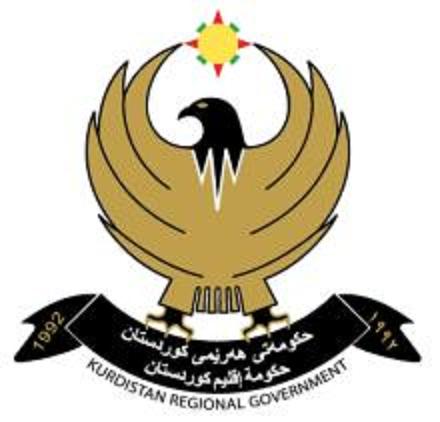 بلَاوكراوةى هيَما وديار كراوة بازرطانيةكان                                      نشرة العلامات والبيانات التجاريةڕاگەیاندنى ژمارە (71) حةفتاويةكرقم الاعلان (71) الحادي والسبعون بڵاوکراوەى یەکەم لە رێکەوتی  3/8/2016النشرة الاولى بتاریخ  3/8/2016(ساڵی هه‌شته‌م - 2016)(السنة الثامنة- 2016)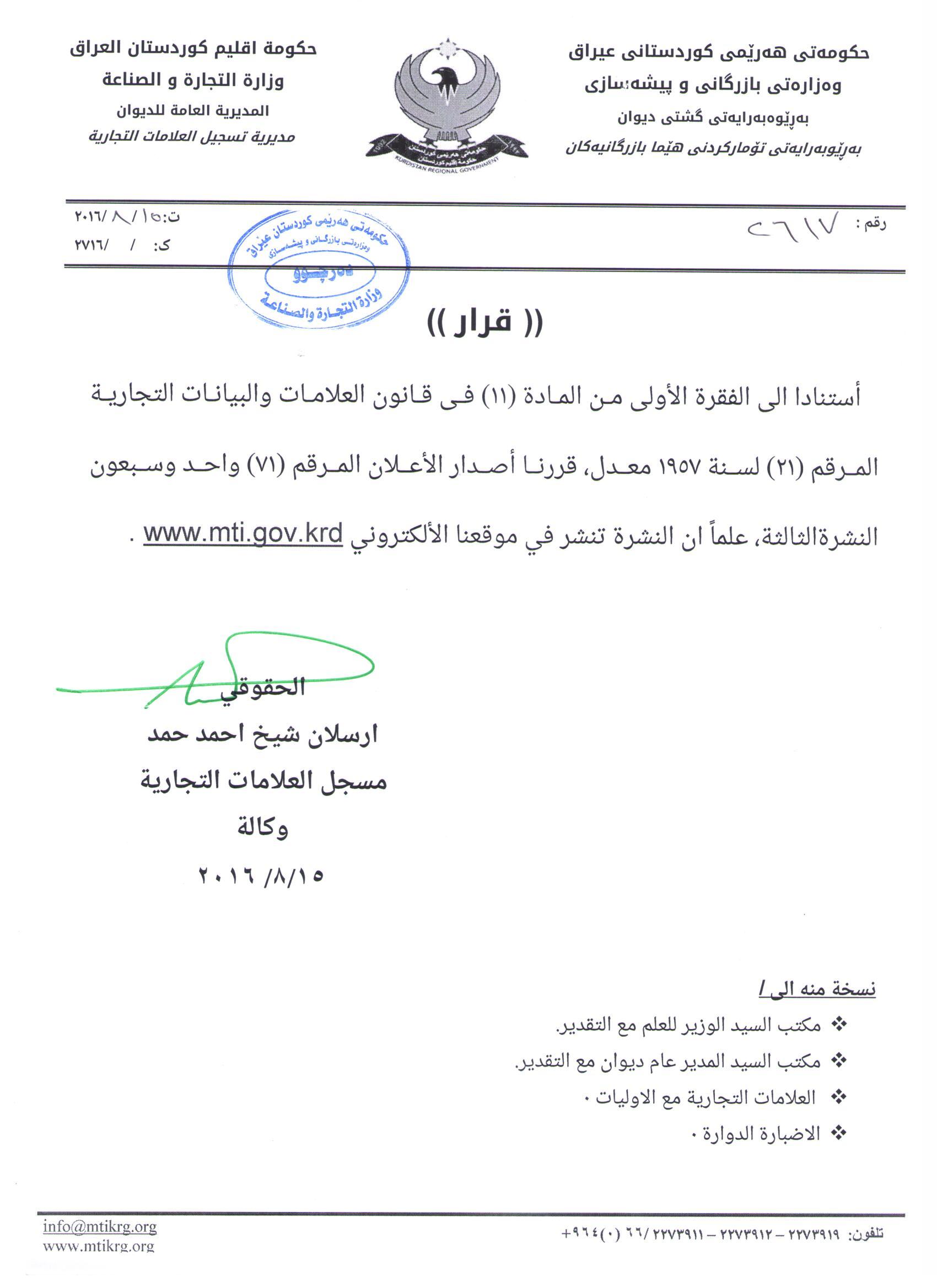 بلاوكراوةي ذمارة ( 71) لة ريَكةوتي    3 /  8 / 2016 دةرضووة و ئةم هيَمايانة بؤ جاري يةكةم بلاودةكريَنةوةفهرست النشرة رقم (71) في    3 /  8 / 2016 تتضمن العلامات التي تنشر للمرة الأولىالعلامات المعدلة المنشورة في النشرات السابقةأعادة نشر العلامة بالرقم (2825) في نشرة (66) وقد تم التعديل على العلامة التجارية (تعديل اللوطو) وتكون العلامة قابلة للإعتراض 0دووبارة بلاوكردنةوةي هيَماي ذمارة (2825) لة بلاوكراوةي (66) (طؤريني لوطؤ) وة تانوتي ليَدةطريَ0رِاطةياندنى ذمارة (71)رقم الاعلان(71)خاوةنى هيَما :- كؤمثانياى  غنى بؤ بازرطانى طشتى و هاوردةو هةناردة/سنوردار0ناونيشان خاوةنى هيَما :- دهوك_قةزاى سميل0ناوى هيَما وثؤلَي بةرهةم :- (لورد Lord)-(16 أ)  0ريَكةوت و ذمارةى ثيَشكةش كردنى داواكارى:- (2825) لة 3/12/2015 0000000000000000000000000000مالك العلامة :- شركة  غنى للتجارة العامة والأستيراد والتصدير/ المحدودة0العنوان الكامل لمالك العلامة :-دهوك_ قضاء سميل0اسم العلامة وصنفها :- (لورد Lord)-(16 أ)  0تاريخ ورقم تقديم الطلب :- (2825) في 3/12/2015 0أعادة نشر العلامة بالرقم الشهادة (2729) في نشرة (64) وقد تم التعديل على العلامة التجارية (تعديل اللوطو) وتكون العلامة قابلة للإعتراض 0دووبارة بلاوكردنةوةي هيَماي ذمارة بروانامةى (2729) لة بلاوكراوةي (64) (طؤريني لوطؤ) وة تانوتي ليَدةطريَ0رِاطةياندنى ذمارة (71)رقم الاعلان(71)خاوةنى هيَما :- كؤمثانياي ئوميدي راسان بازرطاني طشتي و بازرطاني كةل و ثةل و ثيَداويستي و ئاو و ئاوارؤكان / سنووردار  0ناونيشان خاوةنى هيَما :-هةوليَر  /  ريَطاي موسل / كؤمةلطةي كؤطاكان / ثشت علوة  0ناوى هيَما وثؤلَي بةرهةم :- (R omede rassan)-(35ب , ج) 0ريَكةوت و ذمارةى مؤلةت:- (2729) لة 22/9/2015 0000000000000000000000000000مالك العلامة :- شركة ئوميدي راسان لتجارة العامة  و التجارة مواد مياه / المحدودة  0العنوان الكامل لمالك العلامة :- أربيل / طريق موصل / مجمع المخازن / خلف علوة  0اسم العلامة وصنفها :-( R omede rassan) – (35ب , ج) 0تاريخ ورقم الشهادة :- (2729) لة 22/9/2015 أعادة نشر العلامة بالرقم الشهادة (2206) في نشرة (52) وقد تم التعديل على العلامة التجارية (تعديل اللوطو) وتكون العلامة قابلة للإعتراض 0دووبارة بلاوكردنةوةي هيَماي ذمارة بروانامةى (2206) لة بلاوكراوةي (52) (طؤريني لوطؤ) وة تانوتي ليَدةطريَ0رِاطةياندنى ذمارة (71)رقم الاعلان(71)خاوةنى هيَما :-   سيَ كؤمثانيا (كؤمثانياى كوك بؤ بلَةندارةيتى بيناسازى و كؤمثانياى بةريَز بؤ بازرطانى طشتى وثيشةسازى ووبةرهيَنان وكؤمثانياى ثاريَزةر صنعت كرد) 0ناونيشان خاوةنى هيَما :- سليَماني/ تةلاري سليَماني 300 0ناوى هيَما وثؤلَي بةرهةم :- (IICS)-( 37 أ,42ح) 0ريَكةوت و ذمارةى ثيَشكةش كردنى داواكارى:- (1867) لة 4/11/2014 0 ذمارةى مؤبايلى داواكار :- 07701535019-07501124003000000000000000000000000000مالك العلامة :- ثلاث شركات (شركة كوك للمقاولات الانشائية وشركة بةريز للتجارة العامة والصناعة والاستثمارات  وشركة باريزر صنعت كرد  ) 0العنوان الكامل لمالك العلامة : سليمانية/ عمارة سليمانية 300 0اسم العلامة وصنفها :-( IICS) – (37 أ,42ح) 0تاريخ ورقم تقديم الطلب :- (1867) في 4/11/2014 0رقم موبايل مقدم الطلب:- 07701535019-07501124003العلامات المنشورة في النشرة  (71)رِاطةياندنى ذمارة (71)رقم الاعلان (71)خاوةنى هيَما :- كارطةى ئالين بؤ بةرهةم هيَنانى بةهارةت 0ناونيشان خاوةنى هيَما :-  هةوليَر_ ناوضةى ثيشةسازى قوشتةثة  0ناوى هيَما وثؤلَي بةرهةم :- (ئالين  ALEN مع الشكل) (3 ،5 ب,16 أ,ي,32،30،29 ب,ج) 0ريَكةوت و ذمارةى ثيَشكةش كردنى داواكارى:- (3390) لة 30/5/2016 0000000000000000000000000000مالك العلامة :-  معمل ئالين لأنتاج البهارات  0العنوان الكامل لمالك العلامة :- اربيل_المنطقة الصناعية قوشتبة    0اسم العلامة وصنفها :- (ئالين  ALEN مع الشكل) (3 ،5 ب,16 أ,ي,32،30،29 ب,ج)  0تاريخ ورقم تقديم الطلب :- (3390) في 30/5/2016 0رِاطةياندنى ذمارة (71)رقم الاعلان(71)خاوةنى هيَما :- كومثانياى The Procter & Gamble Company/ رةطةزي ئةمريكي  0ناونيشان خاوةنى هيَما :-   Cincinnati Ohio 45202, USA 0 ناوى هيَما وثؤلَي بةرهةم :- (أريال ARIEL) – (3 أ،ب) 0ريَكةوت و ذمارةى ثيَشكةش كردنى داواكارى:- (3391) لة 29/6/2016 00000000000000000000000000مالك العلامة :-  شركة The procter & Gamble / الجنسية الامريكية 0العنوان الكامل لمالك العلامة :- CINCINNATI OHIO 45202, USA  0اسم العلامة وصنفها :- (أريال ARIEL) – (3 أ،ب) 0تاريخ ورقم تقديم الطلب :- (3391) في 29/6/2016 0رِاطةياندنى ذمارة (71)رقم الاعلان(71)خاوةنى هيَما :- كومثانياىThe procter & Gamble / رةطةزي ئةمريكي  0ناونيشان خاوةنى هيَما :-  CINCINNATI OHIO 45202, USA 0ناوى هيَما وثؤلَي بةرهةم :- (ظيكس VICKS) – (30 أ،ب،د،ه،و،ز،ح،ط،ي،ك،ل،م،ن،س،ف،ص،ق،ر) 0ريَكةوت و ذمارةى ثيَشكةش كردنى داواكارى:- (3392) لة 29/6/2016 0000000000000000000000000000مالك العلامة :-  شركة The procter & Gamble / الجنسية الامريكية 0العنوان الكامل لمالك العلامة :- CINCINNATI OHIO 45202, USA 0اسم العلامة وصنفها :- (ظيكس VICKS) – (30 أ،ب،د،ه،و،ز،ح،ط،ي،ك،ل،م،ن،س،ف،ص،ق،ر) 0تاريخ ورقم تقديم الطلب :- (3392) في 29/6/2016 0رِاطةياندنى ذمارة (71)رقم الاعلان(71)خاوةنى هيَما :- كومثانياىThe procter & Gamble / رةطةزي ئةمريكي  0ناونيشان خاوةنى هيَما :-  CINCINNATI OHIO 45202, USA 0ناوى هيَما وثؤلَي بةرهةم :- (ظيكس VICKS) – (5 أ،ب،ج،ه،و،10 أ، 11 ب،ج،ه،ز،ح،ط) 0ريَكةوت و ذمارةى ثيَشكةش كردنى داواكارى:- (3393) لة 29/6/2016 0000000000000000000000000000مالك العلامة :-  شركة The procter & Gamble / الجنسية الامريكية 0العنوان الكامل لمالك العلامة :- CINCINNATI OHIO 45202, USA 0اسم العلامة وصنفها :- (ظيكس VICKS) – (5 أ،ب،ج،ه،و،10 أ، 11 ب،ج،ه،ز،ح،ط) 0تاريخ ورقم تقديم الطلب :- (3393) في 29/6/2016 0رِاطةياندنى ذمارة (71)رقم الاعلان(71)خاوةنى هيَما :- كومثانياىThe procter & Gamble / رةطةزي ئةمريكي  0ناونيشان خاوةنى هيَما :-  CINCINNATI OHIO 45202, USA 0ناوى هيَما وثؤلَي بةرهةم :- (أولاي  OLAY) – (3 أ،ج) 0ريَكةوت و ذمارةى ثيَشكةش كردنى داواكارى:- (3394) لة 29/6/2016 0000000000000000000000000000مالك العلامة :-  شركة The procter & Gamble / الجنسية الامريكية 0العنوان الكامل لمالك العلامة :- CINCINNATI OHIO 45202, USA 0اسم العلامة وصنفها :- (أولاي  OLAY) – (3 أ،ج)0تاريخ ورقم تقديم الطلب :- (3394) في 29/6/2016 0رِاطةياندنى ذمارة (71)رقم الاعلان(71)خاوةنى هيَما :- كومثانياىThe procter & Gamble / رةطةزي ئةمريكي 0ناونيشان خاوةنى هيَما :-  CINCINNATI OHIO 45202, USA 0ناوى هيَما وثؤلَي بةرهةم :- (كرست crest) – (3 د، 5 أ،و ،21 ب، 30 ط) 0ريَكةوت و ذمارةى ثيَشكةش كردنى داواكارى:- (3395) لة 29/6/2016 0000000000000000000000000000مالك العلامة :-  شركة The procter & Gamble / الجنسية الامريكية 0العنوان الكامل لمالك العلامة :- CINCINNATI OHIO 45202, USA 0اسم العلامة وصنفها :- (كرست crest) – (3 د، 5 أ،و ،21 ب، 30 ط) 0تاريخ ورقم تقديم الطلب :- (3395) في 29/6/2016 0رِاطةياندنى ذمارة (71)رقم الاعلان(71)خاوةنى هيَما :- كومثانياىThe procter & Gamble / رةطةزي ئةمريكي 0ناونيشان خاوةنى هيَما :-  CINCINNATI OHIO 45202, USA 0ناوى هيَما وثؤلَي بةرهةم :- (ماكس فاكتور MAX FACTOR) (3 أ،ب،ج) 0ريَكةوت و ذمارةى ثيَشكةش كردنى داواكارى:- (3396) لة 29/6/2016 0000000000000000000000000000مالك العلامة :-  شركة The procter & Gamble / الجنسية الامريكية 0العنوان الكامل لمالك العلامة :- CINCINNATI OHIO 45202, USA 0اسم العلامة وصنفها :- (ماكس فاكتور MAX FACTOR) (3 أ،ب،ج)0تاريخ ورقم تقديم الطلب :- (3396) في 29/6/2016 0رِاطةياندنى ذمارة (71)رقم الاعلان(71)خاوةنى هيَما :- كؤمثانياي The Gillette / رةطةزى ئةمريكى0ناونيشان خاوةنى هيَما :-  One Gillette Park Boston Massachusetts 02127 United States Of America  0ناوى هيَما وثؤلَي بةرهةم :- (ظينوس VENUS) – (8 أ) 0ريَكةوت و ذمارةى ثيَشكةش كردنى داواكارى:- (3397) لة 29/6/2016 0000000000000000000000000000مالك العلامة :-  شركة The Gillette  / الجنسية الامريكية0العنوان الكامل لمالك العلامة :- One Gillette Park Boston Massachusetts 02127 United States Of America 0اسم العلامة وصنفها :- (ظينوس VENUS) – (8 أ) 0تاريخ ورقم تقديم الطلب :- (3397) في 29/6/2016 0رِاطةياندنى ذمارة (71)رقم الاعلان(71)خاوةنى هيَما :- كؤمثانياي The Gillette / رةطةزى ئةمريكى 0ناونيشان خاوةنى هيَما :-  One Gillette Park Boston Massachusetts 02127 United States Of America  0ناوى هيَما وثؤلَي بةرهةم :- (جيليت GILLETTE) – (8 أ) 0ريَكةوت و ذمارةى ثيَشكةش كردنى داواكارى:- (3398) لة 29/6/2016 0000000000000000000000000000مالك العلامة :-  شركة The Gillette  / الجنسية الامريكية0العنوان الكامل لمالك العلامة:- One Gillette Park Boston Massachusetts 02127 United States Of America 0اسم العلامة وصنفها :- (جيليت GILLETTE) – (8 أ) 0تاريخ ورقم تقديم الطلب :- (3398) في 29/6/2016 0رِاطةياندنى ذمارة (71)رقم الاعلان(71)خاوةنى هيَما :- كؤمثانياى Retail World Limited  /  رةطةزى ئةمريكى 0ناونيشان خاوةنى هيَما :- 325 Waterfront Drive Wickhams Cay Road Town Tortola British Virgin Islands  0ناوى هيَما وثؤلَي بةرهةم :- (Sasha Feel the fashion) – (3 ج،11 أ،ب،ج،14 ب،ج،20 أ،ب،ج،21 أ،24 أ،ب،ج،د) 0ريَكةوت و ذمارةى ثيَشكةش كردنى داواكارى:- (3399) لة 29/6/2016 0000000000000000000000000000مالك العلامة :-  شركة Retail World Limited / الجنسية الامريكية 0العنوان الكامل لمالك العلامة :- 325 Waterfront Drive Wickhams Cay Road Town Tortola British Virgin Islands 0اسم العلامة وصنفها :- (Sasha Feel the fashion) – (3 ج،11 أ،ب،ج،14 ب،ج،20 أ،ب،ج،21 أ،24 أ،ب،ج،د) 0تاريخ ورقم تقديم الطلب :- (3399) في 29/6/2016 0رِاطةياندنى ذمارة (71)رقم الاعلان(71)خاوةنى هيَما :- كؤمثانياى COSMALINE S.A.L. / رةطةزى ئةمريكى 0ناونيشان خاوةنى هيَما :-  بناية الصراف ، عمارة شلهوب، جديدة المتن، لبنان  0ناوى هيَما وثؤلَي بةرهةم :- (COSMAL CURE PROFESSIONAL) – (3 أ،ب،ج،د) 0ريَكةوت و ذمارةى ثيَشكةش كردنى داواكارى:- (3400) لة 29/6/2016 0000000000000000000000000000مالك العلامة :-  شركة COSMALINE S.A.L. / الجنسية الامريكية 0العنوان الكامل لمالك العلامة :- بناية الصراف ، عمارة شلهوب، جديدة المتن، لبنان 0اسم العلامة وصنفها :- (COSMAL CURE PROFESSIONAL) – (3 أ،ب،ج،د)0تاريخ ورقم تقديم الطلب :- (3400) في 29/6/2016 0رِاطةياندنى ذمارة (71)رقم الاعلان(71)خاوةنى هيَما :- كؤمثانياى  MULTI MEDICA COMPANY SARL/ رةطةزى ئةمريكى 0ناونيشان خاوةنى هيَما :-  سنتر العامودي ، بولفار صائب سلام، كورنيش المزرعة، بيروت ، لبنان  0ناوى هيَما وثؤلَي بةرهةم :- (MULTI MEDICA) – (10 أ،ب) 0ريَكةوت و ذمارةى ثيَشكةش كردنى داواكارى:- (3401) لة 29/6/2016 0000000000000000000000000000مالك العلامة :-  :-  شركة MULTI MEDICA COMPANY SARL / الجنسية الامريكية 0العنوان الكامل لمالك العلامة :- سنتر العامودي ، بولفار صائب سلام، كورنيش المزرعة، بيروت ، لبنان  0اسم العلامة وصنفها :- (MULTI MEDICA) (10 أ،ب) 0تاريخ ورقم تقديم الطلب :- (3401) في 29/6/2016 0رِاطةياندنى ذمارة (71)رقم الاعلان(71)خاوةنى هيَما :- كؤمثانياى  MAKYAJ KOZMETIK INSAAT SANAYI VE TICARET LIMITED SIRKETI  / رةطةزى ئةمريكى 0ناونيشان خاوةنى هيَما :-  Akcaburgaz Mah. Hadimkoy Yolu Cad. No:140 Esenyurt/ ISTANBUL  0ناوى هيَما وثؤلَي بةرهةم :- (NEW WELL) (3 ج) 0ريَكةوت و ذمارةى ثيَشكةش كردنى داواكارى:- (3402) لة 29/6/2016 0000000000000000000000000000مالك العلامة :-  شركة MAKYAJ KOZMETIK INSAAT SANAYI VE TICARET LIMITED SIRKETI       / الجنسية الامريكية 0العنوان الكامل لمالك العلامة :- Akcaburgaz Mah. Hadimkoy Yolu Cad. No:140 Esenyurt/ ISTANBUL  0اسم العلامة وصنفها :- (NEW WELL) – (3 ج)  0تاريخ ورقم تقديم الطلب :- (3402) في 29/6/2016 0رِاطةياندنى ذمارة (71)رقم الاعلان(71)خاوةنى هيَما :- بازرطان اسو سعد اوراها 0ناونيشان خاوةنى هيَما :-  نينوى تلكيف، طةرةكى ئةلسلام 0ناوى هيَما وثؤلَي بةرهةم :- (جاردزمن) – (33 أ،ب،ج) 0ريَكةوت و ذمارةى ثيَشكةش كردنى داواكارى:- (3403) لة 28/6/2016 0000000000000000000000000000مالك العلامة :- التاجر اسو سعد اوراها 0العنوان الكامل لمالك العلامة :- نينوى تلكيف، محلة  السلام 0اسم العلامة وصنفها :- (جاردزمن) – (33 أ،ب،ج)  0تاريخ ورقم تقديم الطلب :- (3403) في 28/6/2016 0رِاطةياندنى ذمارة (71)رقم الاعلان(71)خاوةنى هيَما :- بازرطان اسو سعد اوراها 0ناونيشان خاوةنى هيَما :-  نينوى تلكيف، طةرةكى ئةلسلام 0ناوى هيَما وثؤلَي بةرهةم :- (عرق ليالى لبنان) – (33 أ،ب،ج) 0ريَكةوت و ذمارةى ثيَشكةش كردنى داواكارى:- (3404) لة 28/6/2016 0000000000000000000000000000مالك العلامة :-  التاجر اسو سعد اوراها 0العنوان الكامل لمالك العلامة :- نينوى تلكيف، محلة  السلام 0اسم العلامة وصنفها :- (عرق ليالى لبنان) – (33 أ،ب،ج) 0تاريخ ورقم تقديم الطلب :- (3404) في 28/6/2016 0رِاطةياندنى ذمارة (71)رقم الاعلان(71)خاوةنى هيَما :- بازرطان اسو سعد اوراها 0ناونيشان خاوةنى هيَما :-  نينوى تلكيف، طةرةكى ئةلسلام 0ناوى هيَما وثؤلَي بةرهةم :- (سير هنرى) – (33 أ،ب،ج) 0ريَكةوت و ذمارةى ثيَشكةش كردنى داواكارى:- (3405) لة 28/6/2016 0000000000000000000000000000مالك العلامة :-  التاجر اسو سعد اوراها 0العنوان الكامل لمالك العلامة :- نينوى تلكيف، محلة  السلام 0اسم العلامة وصنفها :- (سير هنري) – (33 أ،ب،ج) 0تاريخ ورقم تقديم الطلب :- (3405) في 28/6/2016 0رِاطةياندنى ذمارة (71)رقم الاعلان(71)خاوةنى هيَما :- بازرطان اسو سعد اوراها 0ناونيشان خاوةنى هيَما :-  :-  نينوى تلكيف، طةرةكى ئةلسلام 0ناوى هيَما وثؤلَي بةرهةم :- (جاردنز) – (33 أ،ب،ج) 0ريَكةوت و ذمارةى ثيَشكةش كردنى داواكارى:- (3406) لة 28/6/2016 0000000000000000000000000000مالك العلامة :-  التاجر اسو سعد اوراها 0العنوان الكامل لمالك العلامة :- :-  نينوى تلكيف، محلة  السلام 0اسم العلامة وصنفها :- (جاردنز) – (33 أ،ب،ج) 0تاريخ ورقم تقديم الطلب :- (3406) في 28/6/2016 0رِاطةياندنى ذمارة (71)رقم الاعلان(71)خاوةنى هيَما :- بازرطان اسو سعد اوراها 0ناونيشان خاوةنى هيَما :-  نينوى تلكيف، طةرةكى ئةلسلام 0ناوى هيَما وثؤلَي بةرهةم :- (رويال) – (33 أ،ب،ج) 0ريَكةوت و ذمارةى ثيَشكةش كردنى داواكارى:- (3407) لة 28/6/2016 0000000000000000000000000000مالك العلامة :-  التاجر اسو سعد اوراها 0العنوان الكامل لمالك العلامة :- نينوى تلكيف، محلة  السلام 0اسم العلامة وصنفها :- (رويال) – (33 أ،ب،ج) 0تاريخ ورقم تقديم الطلب :- (3407) في 28/6/2016 0رِاطةياندنى ذمارة (71)رقم الاعلان(71)خاوةنى هيَما :- بازرطان اسو سعد اوراها 0ناونيشان خاوةنى هيَما :-  نينوى تلكيف، طةرةكى ئةلسلام 0ناوى هيَما وثؤلَي بةرهةم :- (كريندز) – (33 أ،ب،ج) 0ريَكةوت و ذمارةى ثيَشكةش كردنى داواكارى:- (3408) لة 28/6/2016 0000000000000000000000000000مالك العلامة :-  التاجر اسو سعد اوراها 0العنوان الكامل لمالك العلامة :- نينوى تلكيف، محلة  السلام 0اسم العلامة وصنفها :- (كريندز) – (33 أ،ب،ج) 0تاريخ ورقم تقديم الطلب :- (3408) في 28/6/2016 0رِاطةياندنى ذمارة (71)رقم الاعلان(71)خاوةنى هيَما :- بازرطان اسو سعد اوراها 0ناونيشان خاوةنى هيَما :-  نينوى تلكيف، طةرةكى ئةلسلام 0ناوى هيَما وثؤلَي بةرهةم :- (عرق لبنان الذهبي) – (33 أ،ب،ج) 0ريَكةوت و ذمارةى ثيَشكةش كردنى داواكارى:- (3409) لة 28/6/2016 0000000000000000000000000000مالك العلامة :-  التاجر اسو سعد اوراها 0العنوان الكامل لمالك العلامة :- نينوى تلكيف، محلة  السلام 0اسم العلامة وصنفها :- (عرق لبنان الذهبي) – (33 أ،ب،ج) 0تاريخ ورقم تقديم الطلب :- (3409) في 28/6/2016 0رِاطةياندنى ذمارة (71)رقم الاعلان(71)خاوةنى هيَما :- بازرطان اسو سعد اوراها 0ناونيشان خاوةنى هيَما :-  نينوى تلكيف، طةرةكى ئةلسلام 0ناوى هيَما وثؤلَي بةرهةم :- (فايف هورسز) – (33 أ،ب،ج) 0ريَكةوت و ذمارةى ثيَشكةش كردنى داواكارى:- (3410) لة 28/6/2016 0000000000000000000000000000مالك العلامة :-  التاجر اسو سعد اوراها 0العنوان الكامل لمالك العلامة :- نينوى تلكيف، محلة  السلام 0اسم العلامة وصنفها :- (فايف هورسز) – (33 أ،ب،ج) 0تاريخ ورقم تقديم الطلب :- (3410) في 28/6/2016 0رِاطةياندنى ذمارة (71)رقم الاعلان(71)خاوةنى هيَما :- بازرطان اسو سعد اوراها 0ناونيشان خاوةنى هيَما :-  نينوى تلكيف، طةرةكى ئةلسلام 0ناوى هيَما وثؤلَي بةرهةم :- (5 KINGS) – (33 أ،ب،ج) 0ريَكةوت و ذمارةى ثيَشكةش كردنى داواكارى:- (3411) لة 28/6/2016 0000000000000000000000000000مالك العلامة :-  التاجر اسو سعد اوراها 0العنوان الكامل لمالك العلامة :- نينوى تلكيف، محلة  السلام 0اسم العلامة وصنفها :- (5 KINGS) – (33 أ،ب،ج) 0تاريخ ورقم تقديم الطلب :- (3411) في 28/6/2016 0رِاطةياندنى ذمارة (71)رقم الاعلان(71)خاوةنى هيَما :- بازرطان اسو سعد اوراها 0ناونيشان خاوةنى هيَما :-  نينوى تلكيف، طةرةكى ئةلسلام 0ناوى هيَما وثؤلَي بةرهةم :- (ايفانوف) – (33 أ،ب،ج) 0ريَكةوت و ذمارةى ثيَشكةش كردنى داواكارى:- (3412) لة 28/6/2016 0000000000000000000000000000مالك العلامة :-  التاجر اسو سعد اوراها 0العنوان الكامل لمالك العلامة :- نينوى تلكيف، محلة  السلام 0اسم العلامة وصنفها :- (ايفانوف) – (33 أ،ب،ج) 0تاريخ ورقم تقديم الطلب :- (3412) في 28/6/2016 0رِاطةياندنى ذمارة (71)رقم الاعلان(71)خاوةنى هيَما :- بازرطان طارق شيخة حسن 0ناونيشان خاوةنى هيَما :-  هةولير/ شةقامى شؤرش  0ناوى هيَما وثؤلَي بةرهةم :- (صدف Sadaf) – (3 أ،ب ، 16 أ) 0ريَكةوت و ذمارةى ثيَشكةش كردنى داواكارى:- (3413) لة 28/6/2016 0000000000000000000000000000مالك العلامة :-  التاجر طارق شيخة حسن  0العنوان الكامل لمالك العلامة :- اربيل- شارع شورش  0اسم العلامة وصنفها :- (صدف Sadaf) – (3 أ،ب ، 16 أ)  0تاريخ ورقم تقديم الطلب :- (3413) في 28/6/2016 0رِاطةياندنى ذمارة (71)رقم الاعلان(71)خاوةنى هيَما :- بازرطان طارق شيخة حسن 0ناونيشان خاوةنى هيَما :-  هةولير/ شةقامى شؤرش  0ناوى هيَما وثؤلَي بةرهةم :- (ديلوكس DELUXE) – (3-16 أ-29-30) 0ريَكةوت و ذمارةى ثيَشكةش كردنى داواكارى:- (3414) لة 28/6/2016 0000000000000000000000000000مالك العلامة :-  التاجر طارق شيخة حسن  0العنوان الكامل لمالك العلامة :- اربيل- شارع شورش  0اسم العلامة وصنفها :- (ديلوكس DELUXE) – (3-16 أ-29-30) 0 0تاريخ ورقم تقديم الطلب :- (3414) في 28/6/2016 0رِاطةياندنى ذمارة (71)رقم الاعلان(71)خاوةنى هيَما :- كؤمثانياى سكؤتلاند سكاى بؤ بازرطانى طشتى و هينانى هةموو جؤرة خواردنةوةيةكى طازى و ووزة بةخش/ سنوردارة 0ناونيشان خاوةنى هيَما :-  سليمانى – بةكرةجؤ  0ناوى هيَما وثؤلَي بةرهةم :- (KURDISH POWER مع الشكل) (32) 0ريَكةوت و ذمارةى ثيَشكةش كردنى داواكارى:- (3415) لة 27/6/2016 0000000000000000000000000000مالك العلامة :-  شركة سكوتلاند سكاى للتجارة العامة و الاستيراد وكافة المشروبات الغازية و الطاقه/المحدودة  0العنوان الكامل لمالك العلامة :- السليمانية- بكرجو  0اسم العلامة وصنفها :- (KURDISH POWER مع الشكل) (32)  0تاريخ ورقم تقديم الطلب :- (3415) في 27/6/2016 0رِاطةياندنى ذمارة (71)رقم الاعلان(71)خاوةنى هيَما :- كؤمثانياى سكؤتلاند سكاى بؤ بازرطانى طشتى و هينانى هةموو جؤرة خواردنةوةيةكى طازى و ووزة بةخش/ سنوردارة 0ناونيشان خاوةنى هيَما :-  سليمانى – بةكرةجؤ  0ناوى هيَما وثؤلَي بةرهةم :- (ARAB POWER) (32) 0ريَكةوت و ذمارةى ثيَشكةش كردنى داواكارى:- (3416) لة 27/6/2016 0000000000000000000000000000مالك العلامة :-  شركة سكوتلاند سكاى للتجارة العامة و الاستيراد وكافة المشروبات الغازية و الطاقه/المحدودة  0العنوان الكامل لمالك العلامة :- السليمانية- بكرجو  0اسم العلامة وصنفها :- (ARAB POWER) – (32)  0تاريخ ورقم تقديم الطلب :- (3416) في 27/6/2016 0رِاطةياندنى ذمارة (71)رقم الاعلان(71)خاوةنى هيَما :- كؤمثانياى (نقاء دجلة) بؤ خزمةتطوزارى ثةخشى دةنطى و تةلةفزيؤنى/ سنوردار 0ناونيشان خاوةنى هيَما :-  هةولير- شةقامى 100م- نزيك قوتابخانةى أحمدى خانى  0ناوى هيَما وثؤلَي بةرهةم :- (BAGHDAD NEWS  ) – (35 أ،ب،ج،37 ج،38 أ) 0ريَكةوت و ذمارةى ثيَشكةش كردنى داواكارى:- (3417) لة 28/6/2016 0000000000000000000000000000مالك العلامة :-  شركة (نقاء دجلة) للخدمات البث الاذاعي و التلفزيوني/ المحدودة  0العنوان الكامل لمالك العلامة :- اربيل-شارع100/ قرب مدرسة أحمدى خاني  0اسم العلامة وصنفها :- (BAGHDAD NEWS  ) – (35 أ،ب،ج،37 ج،38 أ) 0تاريخ ورقم تقديم الطلب :- (3417) في 28/6/2016 0رِاطةياندنى ذمارة (71)رقم الاعلان(71)خاوةنى هيَما :- دوغو اكليماينديرم ساناى في تيجايت انونيم شيركيتي0DOGU IKLIMLENDIRME SANATI VE TICARET ANONIM SIRKETIناونيشان خاوةنى هيَما :-  عراق- هةريمى كوردستان- دهوك - زاخؤ  0ناوى هيَما وثؤلَي بةرهةم :- (dogu iklimlendirme) – (6 ه،ك،ل، 11 ب،ز ، 35 أ،ب،ج) 0ريَكةوت و ذمارةى ثيَشكةش كردنى داواكارى:- (3418) لة 28/6/2016 0000000000000000000000000000مالك العلامة :-  شركة  دوغو اكليماينديرم ساناى في تيجايت انونيم شيركيتي0DOGU IKLIMLENDIRME SANATI VE TICARET ANONIM SIRKETI0العنوان الكامل لمالك العلامة :- العراق- اقليم كردستان-دهوك- زاخو  0اسم العلامة وصنفها :- (dogu iklimlendirme) (6 ه،ك،ل، 11 ب،ز ، 35 أ،ب،ج) 0تاريخ ورقم تقديم الطلب :- (3418) في 28/6/2016 0رِاطةياندنى ذمارة (71)رقم الاعلان(71)خاوةنى هيَما :- ايروسلو ساجليك يورونليري ساناي في تيكاريت انونيوم سيركتي/ رةطةزى توركي 0ناونيشان خاوةنى هيَما :-  2.Organize Sanayi Bolgesi Muammer Guler Bulvari,          Gaziantep/ Turkey- No: 19 Baspinarناوى هيَما وثؤلَي بةرهةم :- (غزال أبيض) – (16 أ) 0ريَكةوت و ذمارةى ثيَشكةش كردنى داواكارى:- (3419) لة 28/6/2016 0000000000000000000000000000مالك العلامة :-  ايروسلو ساجليك يورونليري ساناي في تيكاريت انونيوم سيركتي/ الجنسية التركية 0العنوان الكامل لمالك العلامة :- 2.Organize Sanayi Bolgesi Muammer Guler Bulvari,     Gaziantep/ Turkey- No: 19 Baspinar 0اسم العلامة وصنفها :- (غزال أبيض) – (16 أ) 0تاريخ ورقم تقديم الطلب :- (3419) في 28/6/2016 0رِاطةياندنى ذمارة (71)رقم الاعلان(71)خاوةنى هيَما :- ايروسلو ساجليك يورونليري ساناي في تيكاريت انونيوم سيركتي/ رةطةزى توركي 0ناونيشان خاوةنى هيَما :-  2.Organize Sanayi Bolgesi Muammer Guler Bulvari,            Gaziantep/ Turkey- No: 19 Baspinarناوى هيَما وثؤلَي بةرهةم :- (غزلين GHAZLEYN) – (16 أ) 0ريَكةوت و ذمارةى ثيَشكةش كردنى داواكارى:- (3420) لة 28/6/2016 0000000000000000000000000000مالك العلامة :-  ايروسلو ساجليك يورونليري ساناي في تيكاريت انونيوم سيركتي/ الجنسية التركية 0العنوان الكامل لمالك العلامة :- 2.Organize Sanayi Bolgesi Muammer Guler Bulvari,          Gaziantep/ Turkey- No: 19 Baspinarاسم العلامة وصنفها :- (غزلين GHAZLEYN) – (16 أ) 0تاريخ ورقم تقديم الطلب :- (3420) في 28/6/2016 0رِاطةياندنى ذمارة (71)رقم الاعلان(71)خاوةنى هيَما :- ايروسلو ساجليك يورونليري ساناي في تيكاريت انونيوم سيركتي/ رةطةزى توركي 0ناونيشان خاوةنى هيَما :-  2.Organize Sanayi Bolgesi Muammer Guler Bulvari,         Gaziantep/ Turkey- No: 19 Baspinarناوى هيَما وثؤلَي بةرهةم :- (غزالان GHAZALAN) – (16 أ) 0ريَكةوت و ذمارةى ثيَشكةش كردنى داواكارى:- (3421) لة 28/6/2016 0000000000000000000000000000مالك العلامة :-  ايروسلو ساجليك يورونليري ساناي في تيكاريت انونيوم سيركتي/ الجنسية التركية 0العنوان الكامل لمالك العلامة :- 2.Organize Sanayi Bolgesi Muammer Guler Bulvari,           Gaziantep/ Turkey- No: 19 Baspinarاسم العلامة وصنفها :- (غزالان GHAZALAN) – (16 أ) 0تاريخ ورقم تقديم الطلب :- (3421) في 28/6/2016 0رِاطةياندنى ذمارة (71)رقم الاعلان(71)خاوةنى هيَما :- ايروسلو ساجليك يورونليري ساناي في تيكاريت انونيوم سيركتي / رةطةزى توركي 0ناونيشان خاوةنى هيَما :-  2.Organize Sanayi Bolgesi Muammer Guler Bulvari,            Gaziantep/ Turkey- No: 19 Baspinarناوى هيَما وثؤلَي بةرهةم :- (ريم أبيض REEM WHTIE) – (16 أ) 0ريَكةوت و ذمارةى ثيَشكةش كردنى داواكارى:- (3422) لة 28/6/2016 0000000000000000000000000000مالك العلامة :-  ايروسلو ساجليك يورونليري ساناي في تيكاريت انونيوم سيركتي/ الجنسية التركية 0العنوان الكامل لمالك العلامة :- 2.Organize Sanayi Bolgesi Muammer Guler Bulvari,           Gaziantep/ Turkey- No: 19 Baspinarاسم العلامة وصنفها :- (ريم أبيض REEM WHTIE) – (16 أ)  0تاريخ ورقم تقديم الطلب :- (3422) في 28/6/2016 0رِاطةياندنى ذمارة (71)رقم الاعلان(71)خاوةنى هيَما :- ايروسلو ساجليك يورونليري ساناي في تيكاريت انونيوم سيركتي/ رةطةزى توركي 0ناونيشان خاوةنى هيَما :-  2.Organize Sanayi Bolgesi Muammer Guler Bulvari,           Gaziantep/ Turkey- No: 19 Baspinarناوى هيَما وثؤلَي بةرهةم :- (دو غزال DU GHAZAL) (16 أ)  0ريَكةوت و ذمارةى ثيَشكةش كردنى داواكارى:- (3423) لة 28/6/2016 0000000000000000000000000000مالك العلامة :-  ايروسلو ساجليك يورونليري ساناي في تيكاريت انونيوم سيركتي/ الجنسية التركية 0العنوان الكامل لمالك العلامة :- 2.Organize Sanayi Bolgesi Muammer Guler Bulvari,          Gaziantep/ Turkey- No: 19 Baspinarاسم العلامة وصنفها :- (دو غزال DU GHAZAL) (16 أ)  0تاريخ ورقم تقديم الطلب :- (3423) في 28/6/2016 0رِاطةياندنى ذمارة (71)رقم الاعلان(71)خاوةنى هيَما :- ايروسلو ساجليك يورونليري ساناي في تيكاريت انونيوم سيركتي/ رةطةزى توركي 0ناونيشان خاوةنى هيَما :-  2.Organize Sanayi Bolgesi Muammer Guler Bulvari,          Gaziantep/ Turkey- No: 19 Baspinarناوى هيَما وثؤلَي بةرهةم :- (غزاليون GHAZALIYYUN) – (16 أ) 0ريَكةوت و ذمارةى ثيَشكةش كردنى داواكارى:- (3424) لة 28/6/2016 0000000000000000000000000000مالك العلامة :-  ايروسلو ساجليك يورونليري ساناي في تيكاريت انونيوم سيركتي/ الجنسية التركية 0العنوان الكامل لمالك العلامة :- 2.Organize Sanayi Bolgesi Muammer Guler Bulvari,            Gaziantep/ Turkey- No: 19 Baspinarاسم العلامة وصنفها :- (غزاليون GHAZALIYYUN) – (16 أ)0تاريخ ورقم تقديم الطلب :- (3424) في 28/6/2016 0رِاطةياندنى ذمارة (71)رقم الاعلان(71)خاوةنى هيَما :- ايروسلو ساجليك يورونليري ساناي في تيكاريت انونيوم سيركتي/ رةطةزى توركي 0ناونيشان خاوةنى هيَما :-  2.Organize Sanayi Bolgesi Muammer Guler Bulvari,          Gaziantep/ Turkey- No: 19 Baspinar0ناوى هيَما وثؤلَي بةرهةم :- (غزال GHAZAL) – (16 أ) 0ريَكةوت و ذمارةى ثيَشكةش كردنى داواكارى:- (3425) لة 28/6/2016 0000000000000000000000000000مالك العلامة :-  ايروسلو ساجليك يورونليري ساناي في تيكاريت انونيوم سيركتي/ الجنسية التركية 0العنوان الكامل لمالك العلامة :- 2.Organize Sanayi Bolgesi Muammer Guler Bulvari,          Gaziantep/ Turkey- No: 19 Baspinar0اسم العلامة وصنفها :- (غزال GHAZAL) – (16 أ)0تاريخ ورقم تقديم الطلب :- (3425) في 28/6/2016 0رِاطةياندنى ذمارة (71)رقم الاعلان(71)خاوةنى هيَما :- ايروسلو ساجليك يورونليري ساناي في تيكاريت انونيوم سيركتي/ رةطةزى توركي 0ناونيشان خاوةنى هيَما :-  2.Organize Sanayi Bolgesi Muammer Guler Bulvari,        Gaziantep/ Turkey- No: 19 Baspinar0ناوى هيَما وثؤلَي بةرهةم :- (غزالين GHAZALEYN) – (16 أ) 0ريَكةوت و ذمارةى ثيَشكةش كردنى داواكارى:- (3426) لة 28/6/2016 0000000000000000000000000000مالك العلامة :-  ايروسلو ساجليك يورونليري ساناي في تيكاريت انونيوم سيركتي/ الجنسية التركية 0العنوان الكامل لمالك العلامة :- 2.Organize Sanayi Bolgesi Muammer Guler Bulvari,          Gaziantep/ Turkey- No: 19 Baspinar0اسم العلامة وصنفها :- (غزالين GHAZALEYN) – (16 أ)  0تاريخ ورقم تقديم الطلب :- (3426) في 28/6/2016 0رِاطةياندنى ذمارة (71)رقم الاعلان(71)خاوةنى هيَما :- ايروسلو ساجليك يورونليري ساناي في تيكاريت انونيوم سيركتي/ رةطةزى توركي 0ناونيشان خاوةنى هيَما :-  2.Organize Sanayi Bolgesi Muammer Guler Bulvari,          Gaziantep/ Turkey- No: 19 Baspinar0ناوى هيَما وثؤلَي بةرهةم :- (غزالون GHAZALUN) – (16 أ) 0ريَكةوت و ذمارةى ثيَشكةش كردنى داواكارى:- (3427) لة 28/6/2016 0000000000000000000000000000مالك العلامة :-  ايروسلو ساجليك يورونليري ساناي في تيكاريت انونيوم سيركتي/ الجنسية التركية 0العنوان الكامل لمالك العلامة :- 2.Organize Sanayi Bolgesi Muammer Guler Bulvari,          Gaziantep/ Turkey- No: 19 Baspinar0اسم العلامة وصنفها :- (غزالون GHAZALUN) – (16 أ) 0تاريخ ورقم تقديم الطلب :- (3427) في 28/6/2016 0رِاطةياندنى ذمارة (71)رقم الاعلان(71)خاوةنى هيَما :- كؤمثانياى الخطوط الحرة بؤ بازرطانى طشتى/ رةطةزى ئةردةنى 0 ناونيشان خاوةنى هيَما :-  ئةردةنى - الصويفة/ شةقامى الوكالات/ بينايةى غذاف-ط2/ نوسينطةى 205  0ناوى هيَما وثؤلَي بةرهةم :- (بك تايجرز فورس BIG TIGERS FORCE مع الشكل) – (32 أ،ب،ج) 0ريَكةوت و ذمارةى ثيَشكةش كردنى داواكارى:- (3428) لة 27/6/2016 0000000000000000000000000000مالك العلامة :-  شركة الخطوط الحرة لتجارة العامة/ الجنسية الاردنية  0العنوان الكامل لمالك العلامة :- الاردن- الصويفة/ شارع الوكالات/ عمارة غذاف-ط2/ مكتب 205  0اسم العلامة وصنفها :- (بك تايجرز فورس BIG TIGERS FORCE مع الشكل) – (32 أ،ب،ج)  0تاريخ ورقم تقديم الطلب :- (3428) في 27/6/2016 0رِاطةياندنى ذمارة (71)رقم الاعلان(71)خاوةنى هيَما :- بازرطان رزاق اوسمان حمد  0ناونيشان خاوةنى هيَما :-  هةولير/ خةبات  0ناوى هيَما وثؤلَي بةرهةم :- (بةرخولة) – (29 ز،ب،31 أ) 0ريَكةوت و ذمارةى ثيَشكةش كردنى داواكارى:- (3429) لة 18/7/2016 0000000000000000000000000000مالك العلامة :-  التاجر رزاق اوسمان حمد  0العنوان الكامل لمالك العلامة :- اربيل/ خبات  0اسم العلامة وصنفها :- (بةرخولة) – (29 ز،ب،31 أ)  0تاريخ ورقم تقديم الطلب :- (3429) في 18/7/2016 0رِاطةياندنى ذمارة (71)رقم الاعلان(71)خاوةنى هيَما :- بازرطان سعد أسو اوراها 0ناونيشان خاوةنى هيَما :-  نينوى تلكيف، طةرةكى ئةسلام 0ناوى هيَما وثؤلَي بةرهةم :- (بلاك استاليون) – (33 أ،ب،ج) 0ريَكةوت و ذمارةى ثيَشكةش كردنى داواكارى:- (3430) لة 28/6/2016 0000000000000000000000000000مالك العلامة :-  التاجر سعد أسو اوراها 0العنوان الكامل لمالك العلامة :- نينوى تلكيف، حي السلام 0اسم العلامة وصنفها :- (بلاك استاليون) – (33 أ،ب،ج) 0تاريخ ورقم تقديم الطلب :- (3430) في 28/6/2016 0رِاطةياندنى ذمارة (71)رقم الاعلان(71)خاوةنى هيَما :- بازرطان سعد أسو اوراها 0ناونيشان خاوةنى هيَما :-  نينوى تلكيف، طةرةكى ئةسلام 0ناوى هيَما وثؤلَي بةرهةم :- (جاك موريس) – (33 أ،ب،ج) 0ريَكةوت و ذمارةى ثيَشكةش كردنى داواكارى:- (3431) لة 28/6/2016 0000000000000000000000000000مالك العلامة :-  التاجر سعد أسو اوراها 0العنوان الكامل لمالك العلامة :- نينوى تلكيف، حى السلام 0اسم العلامة وصنفها :- (جاك موريس) – (33 أ،ب،ج)  0تاريخ ورقم تقديم الطلب :- (3431) في 28/6/2016 0رِاطةياندنى ذمارة (71)رقم الاعلان(71)خاوةنى هيَما :- كؤمثانياى كوك بؤ بةليَندةرايةتى طشتى /سنوردار 0ناونيشان خاوةنى هيَما :-  سليَمانى_رةند طةلةرى نهؤمى 6 0ناوى هيَما وثؤلَي بةرهةم :- (kok مع الشكل) – (37 أ,42 ح) 0ريَكةوت و ذمارةى ثيَشكةش كردنى داواكارى:- (3432) لة 19/7/2016 0000000000000000000000000000مالك العلامة :-  شركة كوك للمقاولات العامة/المحدودة 0العنوان الكامل لمالك العلامة :- السليمانية_رند كلري الطابق 6 0اسم العلامة وصنفها :- (kok مع الشكل) – (37 أ,42 ح)   0تاريخ ورقم تقديم الطلب :- (3432) في 19/7/2016 0رِاطةياندنى ذمارة (71)رقم الاعلان(71)خاوةنى هيَما :- بازرطان عمر رشيد أحمد 0ناونيشان خاوةنى هيَما :-  سليَمانى_طةرةكى كازيوة 0ناوى هيَما وثؤلَي بةرهةم :- (DUNIA  دونيا مع الشكل) – (29 ب,م،ع 29 ز,30 أ,ب,ج,د,و,ز,ح,م,ن,س,ع,ق,ص,ر) 0ريَكةوت و ذمارةى ثيَشكةش كردنى داواكارى:- (3433) لة 19/7/2016 0000000000000000000000000000مالك العلامة :-  التاجر عمر رشيد أحمد 0العنوان الكامل لمالك العلامة :- السليمانية_ محلة كازيوة  0اسم العلامة وصنفها :- (DUNIA  دونيا مع الشكل) – (29 ب,م،ع 29 ز,30 أ,ب,ج,د,و,ز,ح,م,ن,س,ع,ق,ص,ر)   0تاريخ ورقم تقديم الطلب :- (3433) في 19/7/2016 0رِاطةياندنى ذمارة (71)رقم الاعلان(71)خاوةنى هيَما :- كؤمثانياى كوك بؤ بةليَندةرايةتى طشتى /سنوردار 0ناونيشان خاوةنى هيَما :-  سليَمانى_رةند طةلةرى نهؤمى 6 0ناوى هيَما وثؤلَي بةرهةم :- (  SK TAXI تاكسي زيرةك مع الشكل) – (39 أ,ج,42 ح) 0ريَكةوت و ذمارةى ثيَشكةش كردنى داواكارى:- (3434) لة 19/7/2016 0000000000000000000000000000مالك العلامة :-  شركة كوك للمقاولات العامة/المحدودة 0العنوان الكامل لمالك العلامة :- السليَمانية_رند كلري الطابق 6 0اسم العلامة وصنفها :- (  SK TAXI تاكسي زيرةك مع الشكل) – (39 أ,ج,42 ح)   0تاريخ ورقم تقديم الطلب :- (3434) في 19/7/2016 0رِاطةياندنى ذمارة (71)رقم الاعلان(71)خاوةنى هيَما :- كؤمثانياى YONGKANG SHINING MOTORCYCLE LTD/ رةطةزى ضين 0ناونيشان خاوةنى هيَما :-  NO:77 XITZ THIRD ROAD CHENGXI NEW DISTRICT YONGKANG ZHEJIANG CHINE 0ناوى هيَما وثؤلَي بةرهةم :- (XINGYUE) – (12 أ,ب) 0ريَكةوت و ذمارةى ثيَشكةش كردنى داواكارى:- (3435) لة 27/6/2016 0000000000000000000000000000مالك العلامة :-  شركة YONGKANG SHINING MOTORCYCLE LTD / الجنسية الصينية 0العنوان الكامل لمالك العلامة :- NO:77 XITZ THIRD ROAD CHENGXI NEW DISTRICT YONGKANG ZHEJIANG CHINE 0اسم العلامة وصنفها :- (XINGYUE) – (12 أ,ب)    0تاريخ ورقم تقديم الطلب :- (3435) في 27/6/2016 0رِاطةياندنى ذمارة (71)رقم الاعلان(71)خاوةنى هيَما :- كؤمثانياى YONGKANG SHINING MOTORCYCLE LTD/ رةطةزى ضين 0ناونيشان خاوةنى هيَما :-  NO:77 XITZ THIRD ROAD CHENGXI NEW DISTRICT YONGKANG ZHEJIANG CHINE 0ناوى هيَما وثؤلَي بةرهةم :- (CHANPOW) – (12 أ,ب) 0ريَكةوت و ذمارةى ثيَشكةش كردنى داواكارى:- (3436) لة 27/6/2016 0000000000000000000000000000مالك العلامة :-  شركة YONGKANG SHINING MOTORCYCLE LTD / الجنسية الصينية 0العنوان الكامل لمالك العلامة :- NO:77 XITZ THIRD ROAD CHENGXI NEW DISTRICT YONGKANG ZHEJIANG CHINE 0اسم العلامة وصنفها :- (CHANPOW) – (12 أ,ب)    0تاريخ ورقم تقديم الطلب :- (3436) في 27/6/2016 0رِاطةياندنى ذمارة (71)رقم الاعلان(71)خاوةنى هيَما :- كؤمثانياى YONGKANG SHINING MOTORCYCLE LTD/ رةطةزى ضين 0ناونيشان خاوةنى هيَما :-  NO:77 XITZ THIRD ROAD CHENGXI NEW DISTRICT YONGKANG ZHEJIANG CHINE 0ناوى هيَما وثؤلَي بةرهةم :- (SHININGMOTOR) – (12 أ,ب) 0ريَكةوت و ذمارةى ثيَشكةش كردنى داواكارى:- (3437) لة 27/6/2016 0000000000000000000000000000مالك العلامة :-  شركة YONGKANG SHINING MOTORCYCLE LTD / الجنسية الصينية 0العنوان الكامل لمالك العلامة :- NO:77 XITZ THIRD ROAD CHENGXI NEW DISTRICT YONGKANG ZHEJIANG CHINE 0اسم العلامة وصنفها :- (SHININGMOTOR) – (12 أ,ب)    0تاريخ ورقم تقديم الطلب :- (3437) في 27/6/2016 0رِاطةياندنى ذمارة (71)رقم الاعلان(71)خاوةنى هيَما :- شركة Tekmed ilac kozmatik ve gida sanayi ve ticaret limited/ رةطةزى توركى 0ناونيشان خاوةنى هيَما :-  Yeni bosna koyalti cinar cad no 21 yeni bosna Istanbul turkiye 0ناوى هيَما وثؤلَي بةرهةم :- (prozinc) – (3 ج) 0ريَكةوت و ذمارةى ثيَشكةش كردنى داواكارى:- (3438) لة 27/6/2016 0000000000000000000000000000مالك العلامة :-  شركة Tekmed ilac kozmatik ve gida sanayi ve ticaret limited / الجنسية التركية 0العنوان الكامل لمالك العلامة : Yeni bosna koyalti cinar cad no 21 yeni bosna Istanbul turkiye 0اسم العلامة وصنفها :- (prozinc) – (3 ج) 0تاريخ ورقم تقديم الطلب :- (3438) في 27/6/2016 0رِاطةياندنى ذمارة (71)رقم الاعلان(71)خاوةنى هيَما :- بازرطان سعد محمد أمين محمد 0ناونيشان خاوةنى هيَما :-  هةوليَر_طوندى انطليزى 0ناوى هيَما وثؤلَي بةرهةم :- (babel زةرد مع الشكل) – (34) 0ريَكةوت و ذمارةى ثيَشكةش كردنى داواكارى:- (3439) لة 20/7/2016 0000000000000000000000000000مالك العلامة :-  التاجر سعد محمد أمين محمد 0العنوان الكامل لمالك العلامة :- اربيل_القرية الانكليزية  0اسم العلامة وصنفها :- (babel زةرد مع الشكل) -(34) 0تاريخ ورقم تقديم الطلب :- (3439) في 20/7/2016 0رِاطةياندنى ذمارة (71)رقم الاعلان(71)خاوةنى هيَما :- بازرطان سعد محمد أمين محمد 0ناونيشان خاوةنى هيَما :-  هةوليَر_طوندى ئةنطليزى 0ناوى هيَما وثؤلَي بةرهةم :- (babel شين مع الشكل) (34) 0ريَكةوت و ذمارةى ثيَشكةش كردنى داواكارى:- (3440) لة 20/7/2016 0000000000000000000000000000مالك العلامة :-  التاجر سعد محمد أمين محمد 0العنوان الكامل لمالك العلامة :- اربيل_القرية الانكليزية  0اسم العلامة وصنفها :- (babel شين مع الشكل) – (34) 0تاريخ ورقم تقديم الطلب :- (3440) في 20/7/2016 0رِاطةياندنى ذمارة (71)رقم الاعلان(71)خاوةنى هيَما :- بازرطان سعد محمد أمين محمد 0ناونيشان خاوةنى هيَما :-  هةوليَر_طوندى ئةنطليزى 0ناوى هيَما وثؤلَي بةرهةم :- (babel رةش مع الشكل) – (34) 0ريَكةوت و ذمارةى ثيَشكةش كردنى داواكارى:- (3441) لة 20/7/2016 0000000000000000000000000000مالك العلامة :-  التاجر سعد محمد أمين محمد 0العنوان الكامل لمالك العلامة :- اربيل_القرية الانكليزية  0اسم العلامة وصنفها :- (  babel اسود مع الشكل) (34) 0تاريخ ورقم تقديم الطلب :- (3441) في 20/7/2016رِاطةياندنى ذمارة (71)رقم الاعلان(71)خاوةنى هيَما :- بازرطان سعد محمد أمين محمد 0ناونيشان خاوةنى هيَما :-  هةوليَر_طوندى ئةنطليزى 0ناوى هيَما وثؤلَي بةرهةم :- (babel كةسك مع الشكل) – (34) 0ريَكةوت و ذمارةى ثيَشكةش كردنى داواكارى:- (3442) لة 20/7/2016 0000000000000000000000000000مالك العلامة :-  التاجر سعد محمد أمين محمد 0العنوان الكامل لمالك العلامة :- اربيل_القرية الانكليزية  0اسم العلامة وصنفها :- (babel كةسك مع الشكل) (34) 0تاريخ ورقم تقديم الطلب :- (3442) في 20/7/2016 0رِاطةياندنى ذمارة (71)رقم الاعلان(71)خاوةنى هيَما :- بازرطان سعد محمد أمين محمد 0ناونيشان خاوةنى هيَما :-  هةوليَر_طوندى ئةنطليزى 0ناوى هيَما وثؤلَي بةرهةم :- (babel رةش مع الشكل) – (34) 0ريَكةوت و ذمارةى ثيَشكةش كردنى داواكارى:- (3443) لة 20/7/2016 0000000000000000000000000000مالك العلامة :-  التاجر سعد محمد أمين محمد 0العنوان الكامل لمالك العلامة :- اربيل_القرية الانكليزية  0اسم العلامة وصنفها :- (  babel اسود مع الشكل) (34) 0تاريخ ورقم تقديم الطلب :- (3443) في 20/7/2016 0رِاطةياندنى ذمارة (71)رقم الاعلان(71)خاوةنى هيَما :- بازرطان سعد محمد أمين محمد 0ناونيشان خاوةنى هيَما :-  هةوليَر_طوندى ئةنطليزى 0ناوى هيَما وثؤلَي بةرهةم :- (  Vip df)– (34) 0ريَكةوت و ذمارةى ثيَشكةش كردنى داواكارى:- (3444) لة 20/7/2016 0000000000000000000000000000مالك العلامة :-  التاجر سعد محمد أمين محمد 0العنوان الكامل لمالك العلامة :- اربيل_القرية الانكليزية  0اسم العلامة وصنفها :- (  Vip df) – (34) 0تاريخ ورقم تقديم الطلب :- (3444) في 20/7/2016 0رِاطةياندنى ذمارة (71)رقم الاعلان(71)خاوةنى هيَما :- بازرطان سعد محمد أمين محمد 0ناونيشان خاوةنى هيَما :-  هةوليَر_طوندى ئةنطليزى 0ناوى هيَما وثؤلَي بةرهةم :- (Baghdad بغداد) – (34) 0ريَكةوت و ذمارةى ثيَشكةش كردنى داواكارى:- (3445) لة 20/7/2016 0000000000000000000000000000مالك العلامة :-  التاجر سعد محمد أمين محمد 0العنوان الكامل لمالك العلامة :- اربيل_القرية الانكليزية  0اسم العلامة وصنفها :- (Baghdad بغداد) – (34) 0تاريخ ورقم تقديم الطلب :- (3445) في 20/7/2016 0رِاطةياندنى ذمارة (71)رقم الاعلان(71)خاوةنى هيَما :- بازرطان رزاق اوسمان حمد 0ناونيشان خاوةنى هيَما :-  هةولير / خةبات  0ناوى هيَما وثؤلَي بةرهةم :- (شواني مةرةكان) – (29 ز،ب،31 أ) 0ريَكةوت و ذمارةى ثيَشكةش كردنى داواكارى:- (3446) لة 19/7/2016 0000000000000000000000000000مالك العلامة :-  تاجر رزاق اوسمان حمد  0العنوان الكامل لمالك العلامة :- اربيل/خبات  0اسم العلامة وصنفها :- (شواني مةرةكان) – (29 ز،ب،31 أ)  0تاريخ ورقم تقديم الطلب :- (3446) في 19/7/2016 0رِاطةياندنى ذمارة (71)رقم الاعلان(71)خاوةنى هيَما :- كؤمثانياى الخطوط الحرة للتجارة العامة/ رةطةزى ئةردةنى  0ناونيشان خاوةنى هيَما :-  ئةردن- الصويفة / شةقامى الوكالات/ بينايةى غذاف – ط2 / نوسينطةى  205   0ناوى هيَما وثؤلَي بةرهةم :- (تايجرز TIGERS  مع الشكل) – (32 أ،ب،ج) 0ريَكةوت و ذمارةى ثيَشكةش كردنى داواكارى:- (3447) لة 11/7/2016 0000000000000000000000000000مالك العلامة :-  شركة  الخطوط الحرة للتجارة العامة/ الجنسية الاردنية  0العنوان الكامل لمالك العلامة :- الاردن- الصويفة / شارع الوكالات/ عمارة غذاف – ط2 / مكتب 205  0اسم العلامة وصنفها :- (تايجرز TIGERS  مع الشكل) – (32 أ،ب،ج) 0تاريخ ورقم تقديم الطلب :- (3447) في 11/7/2016 0رِاطةياندنى ذمارة (71)رقم الاعلان(71)خاوةنى هيَما :- بازرطان سعد أسو اوراها 0ناونيشان خاوةنى هيَما :-  نينوى تلكيف، طةرةكى سلام   0ناوى هيَما وثؤلَي بةرهةم :- (كلين كراند) – (33 أ، ب،ج) 0ريَكةوت و ذمارةى ثيَشكةش كردنى داواكارى:- (3448) لة 28/6/2016 0000000000000000000000000000مالك العلامة :-  تاجر سعد أسو اوراها  0العنوان الكامل لمالك العلامة :- نينوى تلكيف، حى سلام   0اسم العلامة وصنفها :- (كلين كراند) – (33 أ، ب،ج) 0 0تاريخ ورقم تقديم الطلب :- (3448) في 28/6/2016 0رِاطةياندنى ذمارة (71)رقم الاعلان(71)خاوةنى هيَما :- كؤمثانياى هةلطر بؤ بازرطانى طشتى و بةربومى كشتوكالى 0ناونيشان خاوةنى هيَما :-  هةولير / شةقامى شيخ الله/ نزيك مزطةوتى شيخ الله  0ناوى هيَما وثؤلَي بةرهةم :- (مليكا) – (29 ب،29 ز،31 أ، 31 ج،31 د) 0ريَكةوت و ذمارةى ثيَشكةش كردنى داواكارى:- (3449) لة 17/7/2016 0 000000000000000000000000000مالك العلامة :-  شركة هةلطر للتجارة العامة و المنتوجات الزراعية  0العنوان الكامل لمالك العلامة :- اربيل / شارع شيخ الله/ قرب مسجد شيخ الله  0اسم العلامة وصنفها :- (مليكا) – (29 ب،29 ز،31 أ، 31 ج،31 د)  0تاريخ ورقم تقديم الطلب :- (3449) في 17/7/2016 0رِاطةياندنى ذمارة (71)رقم الاعلان(71)خاوةنى هيَما :- كاروان عبدالكريم عزيز 0ناونيشان خاوةنى هيَما :-  هةولير سةيداوة / نزيك مزطةوتى ابوبكر الباقلانى  0ناوى هيَما وثؤلَي بةرهةم :- (ثالانى Palany) – (42 ه) 0ريَكةوت و ذمارةى ثيَشكةش كردنى داواكارى:- (3450) لة 18/7/2016 0000000000000000000000000000مالك العلامة :-  كاروان عبدالكريم عزيز   0العنوان الكامل لمالك العلامة :- اربيل  سةيداوة / قرب مسجد ابوبكر الباقلانى  0اسم العلامة وصنفها :- (ثالانى Palany) – (42 ه) 0تاريخ ورقم تقديم الطلب :- (3450) في 18/7/2016 0رِاطةياندنى ذمارة (71)رقم الاعلان(71)خاوةنى هيَما :- كؤمثانياى نور الشارقة بؤ بازرطانى طشتى  0ناونيشان خاوةنى هيَما :-  هةولير طةرةكى رووناكى  0ناوى هيَما وثؤلَي بةرهةم :- (VYUA مع الشكل) – (9 ،11) 0ريَكةوت و ذمارةى ثيَشكةش كردنى داواكارى:- (3451) لة 19/7/2016 0000000000000000000000000000مالك العلامة :-  شركة نور الشارقة للتجارة العامة   0العنوان الكامل لمالك العلامة :- اربيل  / رووناكى   0اسم العلامة وصنفها :- (VYUA مع الشكل) – (9 ،11) 0 0تاريخ ورقم تقديم الطلب :- (3451) في 19/7/2016 0رِاطةياندنى ذمارة (71)رقم الاعلان(71)خاوةنى هيَما :- كؤمثانياى نور الشارقة بؤ بازرطانى طشتى  0ناونيشان خاوةنى هيَما :-  هةولير طةرةكى رووناكى  0ناوى هيَما وثؤلَي بةرهةم :- (VYUA GENERAL مع الشكل) – (9 ،11) 0ريَكةوت و ذمارةى ثيَشكةش كردنى داواكارى:- (3452) لة 19/7/2016 0000000000000000000000000000مالك العلامة :-  شركة نور الشارقة للتجارة العامة   0العنوان الكامل لمالك العلامة :- اربيل  / رووناكى   0اسم العلامة وصنفها :- (VYUA GENERAL مع الشكل) – (9 ،11) 0 0تاريخ ورقم تقديم الطلب :- (3452) في 19/7/2016 0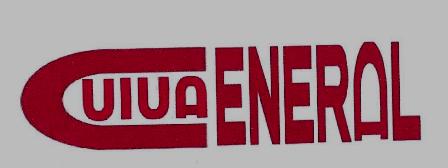 رِاطةياندنى ذمارة (71)رقم الاعلان(71)خاوةنى هيَما :- كؤمثانياى ايفياب بؤ هاوبشيةتى ثيشةسازى وبازرطانى سابون ورونى غلسرين / رةطةزى توركي 0ناونيشان خاوةنى هيَما :-  أيازاغا جندرة يولو رقم 10، لونت 34396، اسطنبول، توركيا  0ناوى هيَما وثؤلَي بةرهةم :- (DURU) (3 أ،ب،ج،د) 0ريَكةوت و ذمارةى ثيَشكةش كردنى داواكارى:- (3453) لة 29/6/2016 0000000000000000000000000000مالك العلامة :-  شركة  ايفياب المساهمة لصناعة و تجارة الصابون و الزيوت و الغليسرين/ الجنسية التركية 0العنوان الكامل لمالك العلامة :- أيازاغا جندرة يولو رقم 10، لونت 34396، اسطنبول، تركيا  0اسم العلامة وصنفها :- (DURU) (3 أ،ب،ج،د) 0تاريخ ورقم تقديم الطلب :- (3453) في 29/6/2016 0رِاطةياندنى ذمارة (71)رقم الاعلان(71)خاوةنى هيَما :- كؤمثانياى افياجن ليمتد/ رةطةزى ئةنطلترا 0ناونيشان خاوةنى هيَما :-  ستارتفورد هاتشيرى، السوكت اندستريال ايستيت، اثرستون اون ستور، ابون،افون، واورويكشاير،سي في 37 8 بى اتش ، انكلترا  0ناوى هيَما وثؤلَي بةرهةم :- (شكل) -(31 ب) 0ريَكةوت و ذمارةى ثيَشكةش كردنى داواكارى:- (3454) لة 29/6/2016 0000000000000000000000000000مالك العلامة :-  شركة  افياجن ليمتد/ الجنسية انكلترا 0العنوان الكامل لمالك العلامة :- ستارتفورد هاتشيرى، السوكت اندستريال ايستيت، اثرستون اون ستور، ابون،افون، واورويكشاير،سي في 37 8 بى اتش ، انكلترا  0اسم العلامة وصنفها :- (شكل) -(31 ب) 0تاريخ ورقم تقديم الطلب :- (3454) في 29/6/2016 0رِاطةياندنى ذمارة (71)رقم الاعلان(71)خاوةنى هيَما :- كؤمثانياى افياجن ليمتد/ رةطةزى ئةنطلترا 0ناونيشان خاوةنى هيَما :-  ستارتفورد هاتشيرى، السوكت اندستريال ايستيت، اثرستون اون ستور، ابون،افون، واورويكشاير،سي في 37 8 بى اتش ، انكلترا  0ناوى هيَما وثؤلَي بةرهةم :- () (31 ب) 0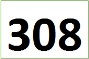 ريَكةوت و ذمارةى ثيَشكةش كردنى داواكارى:- (3455) لة 28/7/2016 0000000000000000000000000000مالك العلامة :-  شركة  افياجن ليمتد/ الجنسية انكلترا 0العنوان الكامل لمالك العلامة :- ستارتفورد هاتشيرى، السوكت اندستريال ايستيت، اثرستون اون ستور، ابون،افون، واورويكشاير،سي في 37 8 بى اتش ، انكلترا  0اسم العلامة وصنفها :- () (31 ب) 0تاريخ ورقم تقديم الطلب :- (3455) في 28/7/2016 0رِاطةياندنى ذمارة (71)رقم الاعلان(71)خاوةنى هيَما :- كؤمثانياى ذاكوكا كولا كومبني/ رةطةزي ئةمريكي 0ناونيشان خاوةنى هيَما :-  وان كوكا كولا بلازا، أتلانتا ،جورجيا30313، ويلايةتى نةتةوة يةكطرتةكانى ئةمريكا 0ناوى هيَما وثؤلَي بةرهةم :- (COCA-COLA ZERO) (32 أ،ب،ج) 0ريَكةوت و ذمارةى ثيَشكةش كردنى داواكارى:- (3456) لة 29/6/2016 0000000000000000000000000000مالك العلامة :-  شركة ذاكوكا كولا كومبني/ الجنسية الامريكية  0العنوان الكامل لمالك العلامة :- وان كوكا كولا بلازا، أتلانتا ،جورجيا30313، الولايات التحدة الامركية 0اسم العلامة وصنفها :- (COCA-COLA ZERO) (32 أ،ب،ج)  0تاريخ ورقم تقديم الطلب :- (3456) في 29/6/2016 0رِاطةياندنى ذمارة (71)رقم الاعلان(71)خاوةنى هيَما :- كؤمثانياى ذي كونسيتريت مانيوفاكجرينك كومباني اوف ايرلاند/ رةطةزي بةريتاني  0ناونيشان خاوةنى هيَما :-  كورنرهاوس،20 بارليامنت  ستريت ، هاميلتون، برمودا ، بريتانيا  0ناوى هيَما وثؤلَي بةرهةم :- (7 UP ice) (32 أ،ب،ج) 0ريَكةوت و ذمارةى ثيَشكةش كردنى داواكارى:- (3457) لة 29/6/2016 0000000000000000000000000000مالك العلامة :-  شركة  ذي كونسيتريت مانيوفاكجرينك كومباني اوف ايرلاند/ الجنسية بريطانيا 0العنوان الكامل لمالك العلامة :- كورنرهاوس،20 بارليامنت  ستريت ، هاميلتون، برمودا ، بريطانيا 0اسم العلامة وصنفها :- (7 UP ice) (32 أ،ب،ج)0تاريخ ورقم تقديم الطلب :- (3457) في 29/6/2016 0رِاطةياندنى ذمارة (71)رقم الاعلان(71)خاوةنى هيَما :- كؤمثانياى ايفياب هاوبةشيةتى بؤ ثيشةسازى و بازرطانى سابون و رؤنةكان/رةطةزي توركى 0ناونيشان خاوةنى هيَما :-  أيازاغا جندرة يولو رقم 10، لونت 34396، اسطنبول، تركيا  0ناوى هيَما وثؤلَي بةرهةم :- (  DURU NATURAL OLIVE) (3 أ،ب،ج،د) 0ريَكةوت و ذمارةى ثيَشكةش كردنى داواكارى:- (3458) لة 29/6/2016 0000000000000000000000000000مالك العلامة :-  شركة  ايفياب المساهمة لصناعة و تجارة الصابون و الزيوت و الغليسرين/الجنسية التركية 0العنوان الكامل لمالك العلامة :- أيازاغا جندرة يولو رقم 10، لونت 34396، اسطنبول، تركيا  0اسم العلامة وصنفها :- (  DURU NATURAL OLIVE) (3 أ،ب،ج،د)0تاريخ ورقم تقديم الطلب :- (3458) في 29/6/2016 0رِاطةياندنى ذمارة (71)رقم الاعلان(71)خاوةنى هيَما :- كؤمثانياى ذي كونسيتريت مانيوفاكجرينك كومباني اوف ايرلاند/ رةطةزي بةريتاني  0ناونيشان خاوةنى هيَما :-  كورنرهاوس،20 بارليامنت  ستريت ، هاميلتون، برمودا ، بريتانيا  0ناوى هيَما وثؤلَي بةرهةم :- (7  اث سظن ايس) (32 أ،ب،ج) 0ريَكةوت و ذمارةى ثيَشكةش كردنى داواكارى:- (3459) لة 29/6/2016 0000000000000000000000000000مالك العلامة :-  شركة  ذي كونسيتريت مانيوفاكجرينك كومباني اوف ايرلاند/ الجنسية بريطانيا.العنوان الكامل لمالك العلامة :- كورنرهاوس،20 بارليامنت  ستريت ، هاميلتون، برمودا ، بريطانيا 0اسم العلامة وصنفها :- (7  اث سظن ايس) (32 أ،ب،ج) 0تاريخ ورقم تقديم الطلب :- (3459) في 29/6/2016 0رِاطةياندنى ذمارة (71)رقم الاعلان(71)خاوةنى هيَما :- كؤمثانياى تشيفاز هولدنغ (أي بي) ليمتد 0ناونيشان خاوةنى هيَما :-  111-113 رينفريو رود بايسلى، رينفريويوشاير بي أي 3 دى واى ،سكتلندا، نةتةوة يةكطرتوةكان  0ناوى هيَما وثؤلَي بةرهةم :- (CLAN CAMPBELL) (33 أ،ب،ج) 0ريَكةوت و ذمارةى ثيَشكةش كردنى داواكارى:- (3460) لة 29/6/2016 0000000000000000000000000000مالك العلامة :-  شركة  تشيفاز هولدنغ (أي بي) ليمتد 0العنوان الكامل لمالك العلامة :- 111-113 رينفريو رود بايسلى، رينفريويوشاير بي أي 3 دى واى ،سكتلندا، المملكة المتحدة0اسم العلامة وصنفها :- (CLAN CAMPBELL) (33 أ،ب،ج)0تاريخ ورقم تقديم الطلب :- (3460) في 29/6/2016 0رِاطةياندنى ذمارة (71)رقم الاعلان(71)خاوةنى هيَما :- كؤمثانياى كؤمةلطاى دةرياى ناوةراست القابضة ش.م.ل  0ناونيشان خاوةنى هيَما :-  مبنى بانك دةرياى ناوةراست-482،شةقامى كليمنصو،بيروت،لبنان  0ناوى هيَما وثؤلَي بةرهةم :- (Bankmed  مجموعة البحر المتوسط) (35 أ،ب،ج، 36 أ،ب،ج،د) 0ريَكةوت و ذمارةى ثيَشكةش كردنى داواكارى:- (3461) لة 29/6/2016 0000000000000000000000000000مالك العلامة :-  شركة مجموعة البحر المتوسط القابضة ش.م.ل0العنوان الكامل لمالك العلامة :- مبنى بنك البحر التوسط-482، شارع كليمنصو،بيروت،لبنان  0اسم العلامة وصنفها :- (Bankmed  مجموعة البحر المتوسط) (35 أ،ب،ج، 36 أ،ب،ج،د)0تاريخ ورقم تقديم الطلب :- (3461) في 29/6/2016 0رِاطةياندنى ذمارة (71)رقم الاعلان(71)خاوةنى هيَما :- كؤمثانياى افياجن ليمتد 0ناونيشان خاوةنى هيَما :-  ستارتفورد هاتشيرى، السوكت اندستريال ايستيت، اثرستون اون ستور، ابون،افون، واورويكشاير،سي في 37 8 بى اتش ، انكلترا  0ناوى هيَما وثؤلَي بةرهةم :- (AVIAGEN) (31 ب) 0ريَكةوت و ذمارةى ثيَشكةش كردنى داواكارى:- (3462) لة 29/6/2016 0000000000000000000000000000مالك العلامة :-  شركة  افياجن ليمتد 0العنوان الكامل لمالك العلامة :- ستارتفورد هاتشيرى، السوكت اندستريال ايستيت، اثرستون اون ستور، ابون،افون، واورويكشاير،سي في 37 8 بى اتش ، انكلترا  00اسم العلامة وصنفها :- (AVIAGEN) (31 ب)0تاريخ ورقم تقديم الطلب :- (3462) في 29/6/2016 0رِاطةياندنى ذمارة (71)رقم الاعلان(71)خاوةنى هيَما :- كؤمثانياى ميرك كي جي أي أي 0ناونيشان خاوةنى هيَما :-  فرانكفورت ستراسة، 250    64293  درامستادت، ئةلمانيا  0ناوى هيَما وثؤلَي بةرهةم :- (MERCK) -((1 أ،ب،ج،د،ه،و)،(2أ،ب،ج،د)،(3 أ،ب،ج،د)،(5 أ،ب،ج،د،و)،(7 أ،ب،ج)،(9 أ،ب،ج،د،ه،و،ز،ح)،(10 أ،ب)،(11 أ،ب،ج،د،ه،و،ز،ح،ط)،(17 أ،ب،ج،د)،(29 أ،ب،ج،د،ه،و،ز،ح. ط)،(30 أ،ب،ج،د،ه،و،ز،ح، ط،ي،ك،ل،م،ن،س،ع،ف،ص،ق،ر) ،(32 أ،ب،ج)،(35 أ،ب،ج)،(40أ)،(41 أ،ب،ج،د)،(42 أ،ب،ج،د،ه،و،ز،ح، ط)) 0ريَكةوت و ذمارةى ثيَشكةش كردنى داواكارى:- (3463) لة 29/6/2016 0000000000000000000000000000مالك العلامة :-  شركة  ميرك كي جي أي أي 0العنوان الكامل لمالك العلامة :- فرانكفورت ستراسة، 250    64293  درامستادت، المانيا 0اسم العلامة وصنفها :- (MERCK) -((1 أ،ب،ج،د،ه،و)،(2أ،ب،ج،د)،(3 أ،ب،ج،د)،(5 أ،ب،ج،د،و)،(7 أ،ب،ج)،(9 أ،ب،ج،د،ه،و،ز،ح)،(10 أ،ب)،(11 أ،ب،ج،د،ه،و،ز،ح،ط)،(17 أ،ب،ج،د)،(29 أ،ب،ج،د،ه،و،ز،ح. ط)،(30 أ،ب،ج،د،ه،و،ز،ح، ط،ي،ك،ل،م،ن،س،ع،ف،ص،ق،ر) ،(32 أ،ب،ج)،(35 أ،ب،ج)،(40أ)،(41 أ،ب،ج،د)،(42 أ،ب،ج،د، ه ،و،ز،ح، ط))0تاريخ ورقم تقديم الطلب :- (3463) في 29/6/2016 0رِاطةياندنى ذمارة (71)رقم الاعلان(71)خاوةنى هيَما :- كؤمثانياى اندفكو ليميتد  0ناونيشان خاوةنى هيَما :-  بالةخانةى اكارا،24 شةقامى دي كاسترو،ويكهامس كاي 1، رود تاون،ترتولا،جزر العذارى بريتانيا  0ناوى هيَما وثؤلَي بةرهةم :- (Sanita Serv-U) (3 أ،ب،ج،د) 0ريَكةوت و ذمارةى ثيَشكةش كردنى داواكارى:- (3464) لة 29/6/2016 0000000000000000000000000000مالك العلامة :-  شركة  اندفكو ليميتد  0العنوان الكامل لمالك العلامة :- بناية اكارا،24 شارع  دي كاسترو،ويكهامس كاي 1، رود تاون،ترتولا،جزر العذارى بريطانية  0اسم العلامة وصنفها :- (Sanita Serv-U) (3 أ،ب،ج،د) 0تاريخ ورقم تقديم الطلب :- (3464) في 29/6/2016 0رِاطةياندنى ذمارة (71)رقم الاعلان(71)خاوةنى هيَما :- كؤمثانياى اغريكو بى ال سي  0ناونيشان خاوةنى هيَما :-  120 بوثويل ستريت، غلاسكو،جى 2 7جي أس،اسكتلندا  0ناوى هيَما وثؤلَي بةرهةم :- (AGGREKO) (37 أ،ب،ج) 0ريَكةوت و ذمارةى ثيَشكةش كردنى داواكارى:- (3465) لة 29/6/2016 0000000000000000000000000000مالك العلامة :-  شركة   اغريكو بى ال سي  0العنوان الكامل لمالك العلامة :- 120 بوثويل ستريت، غلاسكو،جى 2 7جي أس،اسكتلندا  0اسم العلامة وصنفها :- (AGGREKO) (37 أ،ب،ج) 0تاريخ ورقم تقديم الطلب :- (3465) في 29/6/2016 0رِاطةياندنى ذمارة (71)رقم الاعلان(71)خاوةنى هيَما :- كؤمثانياى تشيفاز هولدنغ (أي بي ) ليمتد 0ناونيشان خاوةنى هيَما :-  111-113 رينفريو رود بايسلى، رينفريويوشاير بي أي 3 دى واى ،سكتلندا، نةتةوة يةكطرتوةكان    0ناوى هيَما وثؤلَي بةرهةم :- (CHIVAS REGAL  ) – (33 أ،ب،ج) 0ريَكةوت و ذمارةى ثيَشكةش كردنى داواكارى:- (3466) لة 28/7/2016 0000000000000000000000000000مالك العلامة :-  شركة تشيفاز هولدنغ (أي بي) ليمتد  0العنوان الكامل لمالك العلامة :- 111-113 رينفريو رود بايسلى، رينفريويوشاير بي أي 3 دى واى ،سكتلندا، المملكة المتحدة  0اسم العلامة وصنفها :- (CHIVAS REGAL  ) – (33 أ،ب،ج)0تاريخ ورقم تقديم الطلب :- (3466) في 28/7/2016 0رِاطةياندنى ذمارة (71)رقم الاعلان(71)خاوةنى هيَما :- كؤمثانياى كؤمةلطاى دةرياى ناوةراست القابضة ش.م.ل  0ناونيشان خاوةنى هيَما :-  مبنى بانك دةرياى ناوةراست-482،شةقامى كليمنصو،بيروت،لبنان 0ناوى هيَما وثؤلَي بةرهةم :- (MedOnline)-(9 أ،ب،ج،د،ه،و،ز،ح ، 35 أ،ب،ج، 36 أ،ب،ج،د) 0ريَكةوت و ذمارةى ثيَشكةش كردنى داواكارى:- (3467) لة 29/6/2016 0000000000000000000000000000مالك العلامة :-  شركة مجموعة البحر المتوسط القابضة ش.م.ل 0العنوان الكامل لمالك العلامة :- مبنى بنك البحر التوسط-482، شارع كليمنصو،بيروت،لبنان  0اسم العلامة وصنفها :- (MedOnline) -(9 أ،ب،ج،د،ه،و،ز،ح ، 35 أ،ب،ج، 36 أ،ب،ج،د)0تاريخ ورقم تقديم الطلب :- (3467) في 29/6/2016 0رِاطةياندنى ذمارة (71)رقم الاعلان(71)خاوةنى هيَما :- كؤمثانياى فرمانتلميديا ليمتد 0ناونيشان خاوةنى هيَما :-  1 ستيفن ستريت،لندن دبليو 1 أي ال، ويلايةتة يةكطرتوةكان  0ناوى هيَما وثؤلَي بةرهةم :- (KURD IDOL) (41 ج) 0ريَكةوت و ذمارةى ثيَشكةش كردنى داواكارى:- (3468) لة 29/6/2016 0000000000000000000000000000مالك العلامة :-  شركة فرمانتلميديا ليمتد   0العنوان الكامل لمالك العلامة :- 1 ستيفن ستريت،لندن دبليو 1 أي ال، الملكة المتحدة  0اسم العلامة وصنفها :- (KURD IDOL) (41 ج) 0تاريخ ورقم تقديم الطلب :- (3468) في 29/6/2016 0رِاطةياندنى ذمارة (71)رقم الاعلان(71)خاوةنى هيَما :- كؤمثانياى اتلانتك اندستريز ليمتد  0ناونيشان خاوةنى هيَما :-  مايبلز كوربوريت سيرفسز ليمتد،ص،ب،309،اوغلاند هاوس،ساوث تشيرتش ستريت،جورج تاون،غراند كايمان كاي واي 1-1104، جزر كايمان  0ناوى هيَما وثؤلَي بةرهةم :- (CRYSTAL) (32 أ،ب،ج) 0ريَكةوت و ذمارةى ثيَشكةش كردنى داواكارى:- (3469) لة 29/6/2016 0000000000000000000000000000مالك العلامة :-  شركة اتلانتك اندستريز ليمتد    0العنوان الكامل لمالك العلامة :-مايبلز كوربوريت سيرفسز ليمتد،ص،ب،309،اوغلاند هاوس،ساوث تشيرتش ستريت،جورج تاون،غراند كايمان كاي واي 1-1104، جزر كايمان 0اسم العلامة وصنفها :- (CRYSTAL) (32 أ،ب،ج) 0تاريخ ورقم تقديم الطلب :- (3469) في 29/6/2016 0رِاطةياندنى ذمارة (71)رقم الاعلان(71)خاوةنى هيَما :- كؤمثانياى ذاكوكا كولا كومبني/ رةطةزي ئةمريكي 0ناونيشان خاوةنى هيَما :-  وان كوكا كولا بلازا، أتلانتا ،جورجيا30313، ويلايةتى نةتةوة يةكطرتةكانى ئةمريكا 0ناوى هيَما وثؤلَي بةرهةم :- (GEORGIA)  (30 أ،ب،ج،د،ه،و،ز،ح،ط،ي،ك،ل،م،ن،س،ف،ص،ق،ر) 0ريَكةوت و ذمارةى ثيَشكةش كردنى داواكارى:- (3470) لة 29/6/2016 0000000000000000000000000000مالك العلامة :-  شركة ذاكوكا كولا كومبني/ الجنسية الامريكية  0العنوان الكامل لمالك العلامة :- وان كوكا كولا بلازا، أتلانتا ،جورجيا30313، الولايات التحدة الامركية 0اسم العلامة وصنفها :- (GEORGIA) (30 أ،ب،ج،د،ه،و،ز،ح،ط،ي،ك،ل،م،ن،س،ف،ص،ق،ر)  0تاريخ ورقم تقديم الطلب :- (3470) في 29/6/2016 0رِاطةياندنى ذمارة (71)رقم الاعلان(71)خاوةنى هيَما :- كؤمثانياى تشيفاز هولدنغ (أي بي ) ليمتد 0ناونيشان خاوةنى هيَما :-  111-113 رينفريو رود بايسلى، رينفريويوشاير بي أي 3 دى واى ،سكتلندا، نةتةوة يةكطرتوةكان    0ناوى هيَما وثؤلَي بةرهةم :- (CHIVAS REGAL  ) – (33 أ،ب،ج) 0ريَكةوت و ذمارةى ثيَشكةش كردنى داواكارى:- (3471) لة 28/7/2016 0000000000000000000000000000مالك العلامة :-  شركة تشيفاز هولدنغ (أي بي) ليمتد  0العنوان الكامل لمالك العلامة :- 111-113 رينفريو رود بايسلى، رينفريويوشاير بي أي 3 دى واى ،سكتلندا، المملكة المتحدة  0اسم العلامة وصنفها :- (CHIVAS REGAL  ) – (33 أ،ب،ج)0تاريخ ورقم تقديم الطلب :- (3471) في 28/7/2016 0رِاطةياندنى ذمارة (71)رقم الاعلان(71)خاوةنى هيَما :- كؤمثانياى تشيفاز هولدنغ (أي بي ) ليمتد 0ناونيشان خاوةنى هيَما :-  111-113 رينفريو رود بايسلى، رينفريويوشاير بي أي 3 دى واى ،سكتلندا، نةتةوة يةكطرتوةكان    0ناوى هيَما وثؤلَي بةرهةم :- (CHIVAS REGAL  ) – (33 أ،ب،ج) 0ريَكةوت و ذمارةى ثيَشكةش كردنى داواكارى:- (3472) لة 29/6/2016 0000000000000000000000000000مالك العلامة :-  شركة تشيفاز هولدنغ (أي بي) ليمتد  0العنوان الكامل لمالك العلامة :- 111-113 رينفريو رود بايسلى، رينفريويوشاير بي أي 3 دى واى ،سكتلندا، المملكة المتحدة  0اسم العلامة وصنفها :- (CHIVAS REGAL  ) – (33 أ،ب،ج)0تاريخ ورقم تقديم الطلب :- (3472) في 29/6/2016 0رِاطةياندنى ذمارة (71)رقم الاعلان(71)خاوةنى هيَما :- كؤمثانياى ميرزت سباهيك 0ناونيشان خاوةنى هيَما :-  كولن ستراسة 115/7 ، 1100 فيينا ، النمسا  0ناوى هيَما وثؤلَي بةرهةم :- (BLACK SEED SULTAN) (32 ب) 0ريَكةوت و ذمارةى ثيَشكةش كردنى داواكارى:- (3473) لة 29/6/2016 0000000000000000000000000000مالك العلامة :-  شركة  ميرزت سباهيك 0العنوان الكامل لمالك العلامة :- كولن ستراسة 115/7 ، 1100 فيينا ، النمسا  0اسم العلامة وصنفها :- (BLACK SEED SULTAN) (32 ب) 0تاريخ ورقم تقديم الطلب :- (3473) في 29/6/2016 0رِاطةياندنى ذمارة (71)رقم الاعلان(71)خاوةنى هيَما :- كؤمثانياى أبلبيس انترناشيونال، انك 0ناونيشان خاوةنى هيَما :-  450 نورث براند بولفارد ، نهؤمي حةوت،غليندالي، كاليفورنيا 91203، نةتةوة يةكطرتوةكانى ئةمريكا   0ناوى هيَما وثؤلَي بةرهةم :- (APPLEBEES) (42 أ،ب) 0ريَكةوت و ذمارةى ثيَشكةش كردنى داواكارى:- (3474) لة 29/6/2016 0000000000000000000000000000مالك العلامة :-  شركة   أبلبيس انترناشيونال، انك 0العنوان الكامل لمالك العلامة :- 450 نورث براند بولفارد ، الطابق السابع،غليندالي، كاليفورنيا 91203، الولايات المتحدة الامريكية   0اسم العلامة وصنفها :- (APPLEBEES) (42 أ،ب) 0تاريخ ورقم تقديم الطلب :- (3474) في 29/6/2016 0رِاطةياندنى ذمارة (71)رقم الاعلان(71)خاوةنى هيَما :- كؤمثانياى ذاكوكا كولا كومبني/ رةطةزي ئةمريكي 0ناونيشان خاوةنى هيَما :-  وان كوكا كولا بلازا، أتلانتا ،جورجيا30313، ويلايةتى نةتةوة يةكطرتةكانى ئةمريكا 0ناوى هيَما وثؤلَي بةرهةم :- (COCA-COLA LIGHT) (32 أ،ب،ج) 0ريَكةوت و ذمارةى ثيَشكةش كردنى داواكارى:- (3475) لة 28/7/2016 0000000000000000000000000000مالك العلامة :-  شركة ذاكوكا كولا كومبني/ الجنسية الامريكية  0العنوان الكامل لمالك العلامة :- وان كوكا كولا بلازا، أتلانتا ،جورجيا30313، الولايات التحدة الامركية 0اسم العلامة وصنفها :- (COCA-COLA LIGHT) (32 أ،ب،ج) 0تاريخ ورقم تقديم الطلب :- (3475) في 28/7/2016 0رِاطةياندنى ذمارة (71)رقم الاعلان(71)خاوةنى هيَما :- بازرطان اراس برهان عبدالحميد 0ناونيشان خاوةنى هيَما :-  طاردن ستى – بالةخانةي A4 نهؤمى يةكةم شقةى 2  0ناوى هيَما وثؤلَي بةرهةم :- (غازى ( غازى ) GHAZI) (34) 0ريَكةوت و ذمارةى ثيَشكةش كردنى داواكارى:- (3476) لة 18/7/2016 0000000000000000000000000000مالك العلامة :- التاجر اراس برهان عبدالحميد 0العنوان الكامل لمالك العلامة :- كاردن ستى- بناية A4 طابق 1 شقة 2  0اسم العلامة وصنفها :- (غازى ( غازى ) GHAZI) (34)  0تاريخ ورقم تقديم الطلب :- (3476) في 18/7/2016 0رِاطةياندنى ذمارة (71)رقم الاعلان(71)خاوةنى هيَما :- بازرطان اراس برهان عبدالحميد 0ناونيشان خاوةنى هيَما :-  طاردن ستى – بالةخانةي A4 نهؤمى يةكةم شقةى 2  0ناوى هيَما وثؤلَي بةرهةم :- (MAN) (34) 0ريَكةوت و ذمارةى ثيَشكةش كردنى داواكارى:- (3477) لة 18/7/2016 0000000000000000000000000000مالك العلامة :- التاجر اراس برهان عبدالحميد 0العنوان الكامل لمالك العلامة :- كاردن ستى- بناية A4 طابق 1 شقة 2  0اسم العلامة وصنفها :- (MAN) (34) 0تاريخ ورقم تقديم الطلب :- (3477) في 18/7/2016 0رِاطةياندنى ذمارة (71)رقم الاعلان(71)خاوةنى هيَما :- بازرطان اراس برهان عبدالحميد 0ناونيشان خاوةنى هيَما :-  طاردن ستى – بالةخانةي A4 نهؤمى يةكةم شقةى 2  0ناوى هيَما وثؤلَي بةرهةم :- (KITHARA NANO) (34) 0ريَكةوت و ذمارةى ثيَشكةش كردنى داواكارى:- (3478) لة 18/7/2016 0000000000000000000000000000مالك العلامة :- التاجر اراس برهان عبدالحميد 0العنوان الكامل لمالك العلامة :- كاردن ستى- بناية A4 طابق 1 شقة 2  0اسم العلامة وصنفها :- (KITHARA NANO) (34) 0تاريخ ورقم تقديم الطلب :- (3478) في 18/7/2016 0ذمارةىلاثةرِةىبلاَوكراورقمتسلسلالنشرةرِيَكةوتى ثيَشكةش كردنى داواكارىتاريخ تقديم الطلبخاوةنى هيَمامالك العلامةهيَماى بازرطانىالعلامة التجاريةثؤلىصنف3188أعادة نشر العلامة بالنشرة 66دووبارة بلاوكراوةي هيَماي بازرطاني كة بلاوكرابوو 66  3/12/2015كومثانياى  غنيشركة   غنيلورد Lord16 أ3015أعادة نشر العلامة بالنشرة 64دووبارة بلاوكراوةي هيَماي بازرطاني كة بلاوكرابوو 64  22/9/2015كومثانياى  ئوميدى راسانشركة    ئوميدى راسانOMEDE RASSAN35 ب,ج2227أعادة نشر العلامة بالنشرة 52دووبارة بلاوكراوةي هيَماي بازرطاني كة بلاوكرابوو 52  4/11/2014كومثانياى  كوك و بةريز و ثاريزةر صنعتشركة  كوك و بةريز و ثاريزةر صنعتIICS 37 أ، 42 ح31/5/2016كارطةى  ئالينمعمل  ئالينئالين ALEN  مع الشكل3 ,5 ب,16 أ,ي,32,30,29 ب,ج29/6/2016كومثانياى  The procter & Gambleشركة  The procter & Gambleأريال ARIEL3 أ،ب29/6/2016كومثانياى  The procter & Gambleشركة  The procter & Gambleظيكس VICKS 30 أ،ب،د،ه،و،ز،ح،ط،ي،ك،ل،م،ن،س،ف،ص،ق،ر29/6/2016كومثانياى  The procter & Gambleشركة  The procter & Gambleظيكس VICKS5 أ،ب،ج،ه،و – 10 أ- 11 ب،ج،ه،ز،ح،ط29/6/2016كومثانياى  The procter & Gambleشركة  The procter & Gambleأولاي  OLAY3 أ،ج29/6/2016كومثانياى  The procter & Gambleشركة  The procter & Gamble كرست Crest3 د، 5 أ،و، 21 ب، 30 ط29/6/2016كومثانياى  The procter & Gambleشركة  The procter & Gambleماكس فاكتور MAX FACTOR3 أ،ب،ج29/6/2016كومثانياى The Gillette شركة  The Gillette   ظينوس VENUS8 أ29/6/2016كومثانياى The Gillette شركة  The Gillette   جيليت GILLETTE8 أ29/6/2016كومثانياى Retail World Limitedشركة   Retail World LimitedSasha Feel the fashion3 ج،11 أ،ب،ج،14 ب،ج،20 أ،ب،ج،21 أ،24 أ،ب،ج،د29/6/2016كومثانياى COSMALINE S.A.L.شركة    COSMALINE S.A.L.COSMAL CURE PROFESSIONAL3 أ،ب،ج،د29/6/2016كومثانياى MULTI MEDICA COMPANY SARLشركة  MULTI MEDICA COMPANY SARL    MULTIMEDICA10 أ،بكومثانياى MAKYAJ KOZMETIK INSAAT SANAYI VE   TICARET LIMITED SIRKETIشركة   MAKYAJ KOZMETIK INSAAT SANAYI VE   TICARET LIMITED SIRKETINEW WELL3 ج28/6/2016كومثانياى  المستُثمر-  بازرطان سعد اسو اوراها/ ناوجةى ئازادشركة   المستُثمر- التاجر سعد اسو اوراها/المنتطقة الحرةجاردزمن33 أ،ب،ج28/6/2016كومثانياى  المستُثمر-  بازرطان سعد اسو اوراها/ ناوجةى ئازادشركة   المستُثمر- التاجر سعد اسو اوراها/المنتطقة الحرةعرق ليالى لبنان33 أ،ب،ج28/6/2016كومثانياى  المستُثمر-  بازرطان سعد اسو اوراها/ ناوجةى ئازادشركة   المستُثمر- التاجر سعد اسو اوراها/المنتطقة الحرةسير هنري33 أ،ب،ج28/6/2016كومثانياى  المستُثمر-  بازرطان سعد اسو اوراها/ ناوجةى ئازادشركة   المستُثمر- التاجر سعد اسو اوراها/المنتطقة الحرةجاردنز33 أ،ب،ج28/6/2016كومثانياى  المستُثمر-  بازرطان سعد اسو اوراها/ ناوجةى ئازادشركة   المستُثمر- التاجر سعد اسو اوراها/المنتطقة الحرةرويال33 أ،ب،ج28/6/2016كومثانياى  المستُثمر- بازرطان سعد اسو اوراها/ ناوجةى ئازادشركة   المستُثمر- التاجر سعد اسو اوراها/المنتطقة الحرةكرايندز33 أ،ب،ج28/6/2016كومثانياى  المستُثمر- بازرطان سعد اسو اوراها/ ناوجةى ئازادشركة   المستُثمر- التاجر سعد اسو اوراها/المنتطقة الحرةعرق لبنان الذهبي 33 أ،ب،ج28/6/2016كومثانياى  المستُثمر- بازرطان سعد اسو اوراها/ ناوجةى ئازادشركة   المستُثمر- التاجر سعد اسو اوراها/المنتطقة الحرةفايف هورسز33 أ،ب،ج28/6/2016كومثانياى  المستُثمر- بازرطان سعد اسو اوراها/ ناوجةى ئازادشركة   المستُثمر- التاجر سعد اسو اوراها/المنتطقة الحرة5 KINGS33 أ،ب،ج28/6/2016كؤمثانياى  المستُثمر- بازرطان سعد اسو اوراها/ ناوجةى ئازادشركة   المستُثمر- التاجر سعد اسو اوراها/المنتطقة الحرةايفانوف33 أ،ب،ج28/6/2016كؤمثانياى بازرطان طارق شيخة حسنشركة التاجر  طارق شيخة حسنصدف Sadaf3 أ،ب، 16 أ28/6/2016كؤمثانياى بازرطان طارق شيخة حسنشركة التاجر  طارق شيخة حسنديلوكس DELUXE29-30 ،3 أ،ب،16 أ27/6/2016كؤمثانياى (سكؤتلاند سكاى) شركة( سكؤتلاند سكاى)KURDISH POWER مع الشكل3227/6/2016كؤمثانياى (سكؤتلاند سكاى)شركة(سكؤتلاند سكاى)ARAB POWER مع الشكل3228/6/2016كؤمثانياى (نقاء دجلة)شركة(نقاء دجلة)بغداد نيوز BAGHDAD NEWS35 أ،ب،ج، 27 ج،38 أ28/6/2016كؤمثانياى دوغو اكليملينديرم سانايى في تيجاريت انونيم شيركيتيشركة دوغو اكليملينديرم سانايى في تيجاريت انونيم شيركيتيdogu iklimlendirme6 ه،ك،ل ، 11 ب،ز، 35 أ،ب،ج28/6/2016كؤمثانياى ايروسلو ساجليك يورونليري ساناي في تيكاريت انونيوم سيركتيشركة ايروسلو ساجليك يورونليري ساناي في تيكاريت انونيوم سيركتيغزال أبيض GHAZAL ABYAD16 أ28/6/2016كؤمثانياى ايروسلو ساجليك يورونليري ساناي في تيكاريت انونيوم سيركتيشركة ايروسلو ساجليك يورونليري ساناي في تيكاريت انونيوم سيركتيغزلين GHAZALEYN16 أ28/6/2016كؤمثانياى ايروسلو ساجليك يورونليري ساناي في تيكاريت انونيوم سيركتيشركة ايروسلو ساجليك يورونليري ساناي في تيكاريت انونيوم سيركتيغزالان GHAZALAN16 أ28/6/2016كؤمثانياى ايروسلو ساجليك يورونليري ساناي في تيكاريت انونيوم سيركتيشركة ايروسلو ساجليك يورونليري ساناي في تيكاريت انونيوم سيركتيريم ابيض REEM WHTIE16 أ28/6/2016كؤمثانياى ايروسلو ساجليك يورونليري ساناي في تيكاريت انونيوم سيركتيشركة ايروسلو ساجليك يورونليري ساناي في تيكاريت انونيوم سيركتيدوغزال DU GHAZAL16 أ28/6/2016كؤمثانياى ايروسلو ساجليك يورونليري ساناي في تيكاريت انونيوم سيركتيشركة ايروسلو ساجليك يورونليري ساناي في تيكاريت انونيوم سيركتيغزاليون GHAZALIYYUN16 أ28/6/2016كؤمثانياى ايروسلو ساجليك يورونليري ساناي في تيكاريت انونيوم سيركتيشركة ايروسلو ساجليك يورونليري ساناي في تيكاريت انونيوم سيركتيغزال GHAZAL16 أ28/6/2016كؤمثانياى ايروسلو ساجليك يورونليري ساناي في تيكاريت انونيوم سيركتيشركة ايروسلو ساجليك يورونليري ساناي في تيكاريت انونيوم سيركتيغزالين GHAZALEYN16 أ28/6/2016كؤمثانياى ايروسلو ساجليك يورونليري ساناي في تيكاريت انونيوم سيركتيشركة ايروسلو ساجليك يورونليري ساناي في تيكاريت انونيوم سيركتيغزالون GHAZALUN16 أ27/6/2016كؤمثانياى الخطوط الحرة شركة  الخطوط الحرة بك تايجرز فورس BIG TIGERS FORCE32 أ، ب،ج18/7/2016كؤمثانياى رزاق اوسمان حمدشركة  رزاق اوسمان حمدبةرخولة 29 ز،ب، ،31 أ28/6/2016كؤمثانياى المستثمر- بازرطان سعد أسو اوراها/ ناوضةى ئازادشركة المستثمر- التاجر سعد أسو اوراها/ المنتطقة الحرة  بلاك استاليون33 أ،ب،ج28/6/2016كؤمثانياى المستثمر- بازرطان سعد أسو اوراها/ ناوضةى ئازادشركة المستثمر- التاجر سعد أسو اوراها/ المنتطقة الحرة  جاك موريس33 أ،ب،ج19/7/2016كؤمثانياى كوك شركة   كوك Kok مع الشكل37 أ,42 ح19/7/2016بازرطان عمر رشيد أحمدتاجر عمر رشيد أحمدDUNIA  دونيا مع الشكل29 ب,م،ع ، ز,30 أ,ب,ج,د,و,ز,ح,م,ن,س,ع,ق,ص,ر19/7/2016كؤمثانياى كوك شركة   كوك  SK TAXI تاكسي زيرةك مع الشكل39 أ,ج,42 ح27/6/2016كؤمثانياى YONGKANG SHINING MOTORCYCLEشركة YONGKANG SHINING MOTORCYCLEXINGYUE12 أ,ب27/6/2016كؤمثانياى YONGKANG SHINING MOTORCYCLEشركة YONGKANG SHINING MOTORCYCLECHANPOW12 أ,ب27/6/2016كؤمثانياى YONGKANG SHINING MOTORCYCLEشركة YONGKANG SHINING MOTORCYCLESHININGMOTOR12 أ,ب27/6/2016كؤمثانياى TEKMED ILAC KOZMATIKشركة  TEKMED ILAC KOZMATIKProzinc3 ج20/7/2016بازرطان سعد محمد أمين محمدتاجر سعد محمد أمين محمدbabel زةرد مع الشكل3420/7/2016بازرطان سعد محمد أمين محمدتاجر سعد محمد أمين محمدbabel شين مع الشكل3420/7/2016بازرطان سعد محمد أمين محمدتاجر سعد محمد أمين محمدbabel رةش مع الشكل3420/7/2016بازرطان سعد محمد أمين محمدتاجر سعد محمد أمين محمدbabel كةسك مع الشكل3420/7/2016بازرطان سعد محمد أمين محمدتاجر سعد محمد أمين محمدbabel رةش مع الشكل3420/7/2016بازرطان سعد محمد أمين محمدتاجر سعد محمد أمين محمدVip df3420/7/2016بازرطان سعد محمد أمين محمدتاجر سعد محمد أمين محمدBaghdad بغداد3419/7/2016بازرطان  رزاق اوسمان حمدتاجر  رزاق اوسمان حمدشواني مةرةكان29 ز،ب ، 31 أ 11/7/2016كؤمثانياى الخطوط الحرة للتجارة العامةشركة  الخطوط الحرة للتجارة العامةتايجرز TIGERS مع الشكل32 أ،ب،ج28/6/2016	 بازرطان سعد أسو اوراها           تاجر  سعد أسو اوراهاكلين كراند33 أ،ب،ج17/7/2016كؤمثانياى هةلطرشركة هةلطرمليكا29 ب،29 ز،31 أ، 31 ج،31 د18/7/2016بازرطان كاروان عبدالكريم عزيزتاجر كاروان عبدالكريم عزيز  ثالاني Palany42 ه19/7/2016كؤمثانياى نور الشارقة بؤ بازرطانى طشتى شركة نور الشارقة للتجارة العامةVIUA  مع الشكل9-1119/7/2016كؤمثانياى نور الشارقة بؤ بازرطانى طشتى شركة نور الشارقة للتجارة العامةVIUA GENERAL مع الشكل9 ، 1129/6/2016كؤمثانياى ايفياب هاوبةشيةتى بؤ ثيشةسازى و بازرطانى سابوون و رؤنةكانشركة ايفياب المساهمة لصناعة و تجارة الصابون و الزيوت و الغليسرين DURU3 أ،ب،ج،د29/6/2016كؤمثانياى افياجن ليمتدشركة  افياجن ليمتدAVIAGEN31 ب 28/7/2016كؤمثانياى افياجن ليمتدشركة  افياجن ليمتد30831 ب29/6/2016كؤمثانياى ذاكوكا كولا كومبنيشركة   ذاكوكا كولا كومبنيCOCA-COLA ZERO32 أ،ب،ج29/6/2016كؤمثانياى ذى كونسيتريت مانيوفاكجرينك كومباني اوف ايلاندشركة    ذى كونسيتريت مانيوفاكجرينك كومباني اوف ايلاند7 UP ice32 أ،ب،ج29/6/2016كؤمثانياى ايفياب هاوبةشيةتى بؤ ثيشةسازى و بازرطانى سابوون و رؤنةكانشركة ايفياب المساهمة لصناعة و تجارة الصابون و الزيوت و الغليسرينDURU NATURAL OLIVE3 أ،ب،ج،د29/6/2016كؤمثانياى ذى كونسيتريت مانيوفاكجرينك كومباني اوف ايلاندشركة    ذى كونسيتريت مانيوفاكجرينك كومباني اوف ايلاند7  اَث سظن ايس32 أ،ب،ج29/6/2016كؤمثانياى تشيفاز هولد نغ (اي بي) ليمتدشركة    تشيفاز هولد نغ (اي بي) ليمتد  CLAN CAMPBELL33 أ،ب،ج29/6/2016كؤمثانياى كؤمةلطاى  دةرياى ناوةراست  القابضة ش.م.لشركة    مجموعة البحر المتوسط  القابضة ش.م.لBankmed مجموعة البحر المتوسط35 أ،ب،ج،36 أ،ب،ج،د29/6/2016كؤمثانياى افياجن ليمتدشركة  افياجن ليمتدAVIAGEN31 ب29/6/2016كؤمثانياى ميرك كى جى أي أي شركة   ميرك كى جى أي أيMERCK(1 أ،ب،ج،د،ه،و)،(2أ،ب،ج،د)،(3 أ،ب،ج،د)،(5 أ،ب،ج،د،و)،(7 أ،ب،ج)،(9 أ،ب،ج،د،ه،و،ز،ح)،(10 أ،ب)،(11 أ،ب،ج،د،ه،و،ز،ح،ط)،(17 أ،ب،ج،د)،(29 أ،ب،ج،د،ه،و،ز،ح. ط)،(30 أ،ب،ج،د،ه،و،ز،ح، ط،ي،ك،ل،م،ن،س،ع،ف،ص،ق،ر) ،(32 أ،ب،ج)،(35 أ،ب،ج)،(40أ)،(41 أ،ب،ج،د)،(42 أ،ب،ج،د،هـ،و،ز،ح، ط)29/6/2016كؤمثانياى اندفكو ليميتدشركة    اندفكو ليميتد(Sanita Serv-U)3 أ،ب،ج،د29/6/2016كؤمثانياى أغريكو بى ال سيشركة     أغريكو بى ال سيAGGREKO37 ،ب،ج28/7/2016كؤمثانياى تشيفاز هولدنغ ( اي بي ) ليمتدشركة      تشيفاز هولدنغ ( اي بي ) ليمتدCHIVAS REGAL33 أ،ب،ج29/6/2016كؤمثانياى كؤمةلطاى  دةرياى ناوةراست القابضة ش.م.لشركة    مجموعة البحر المتوسط  القابضة ش.م.لMedOnline9 أ،ب،ج،د،ه،و،ز،ح ، 35 أ،ب،ج، 36 أ
،ب،ج،د29/6/2016كؤمثانياى فرمانتلميديا ليمتدشركة      فرمانتلميديا ليمتدKURD IDOL41 ج29/6/2016كؤمثانياى اتلانتك اندستريز ليمتدشركة       اتلانتك اندستريز ليمتدCRYSTAL32 أ،ب،ج29/6/2016كؤمثانياى ذاكوكا كولا كومبنيشركة   ذاكوكا كولا كومبنيGEORGIA30 أ،ب،ج،د،ه،و،ز،ح،ط،ي،ك،ل،م،ن،س،ف،ص،ق،ر28/7/2016كؤمثانياى تشيفاز هولدنغ ( اي بي ) ليمتدشركة      تشيفاز هولدنغ ( اي بي ) ليمتدCHIVAS REGAL33 أ،ب،ج29/6/2016كؤمثانياى تشيفاز هولدنغ ( اي بي ) ليمتدشركة      تشيفاز هولدنغ ( اي بي ) ليمتدCHIVAS REGAL33 أ،ب،ج29/6/2016كؤمثانياى ميرزت سباهيكشركة       ميرزت سباهيكBLACK SEED SULTAN32 ب29/6/2016كؤمثانياى أبلبيس انترناشيونال ،انكشركة        أبلبيس انترناشيونال ،انكAPPLEBEES42 أ،ب28/7/2016كؤمثانياى ذاكوكا كولا كومبنيشركة   ذاكوكا كولا كومبنيCOCA-COLA LIGHT32 أ،ب،ج18/7/2016كؤمثانياى غازىشركة غازى غازى 32 18/7/2016كؤمثانياى فينانسكوسولت ش ،م،مشركة غازى  فينانسكوسولت ش ،م،مMAN34 18/7/2016كؤمثانياى اراس برهان عبدالحميدشركة  اراس برهان عبدالحميدKITHARA NANO34 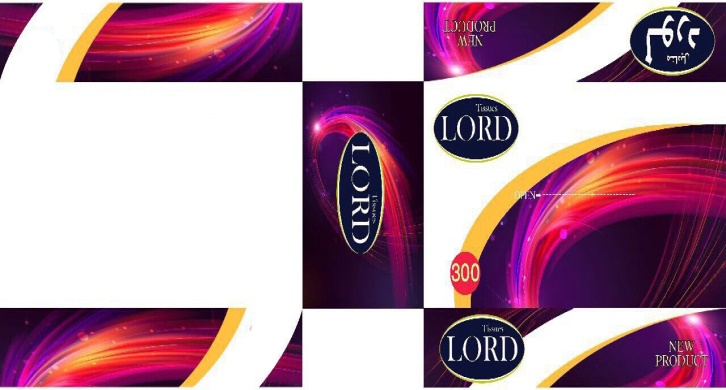 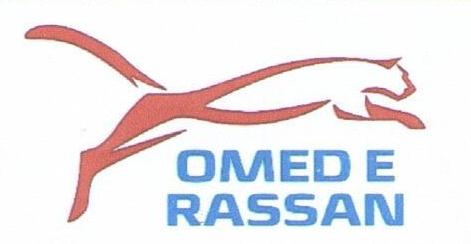 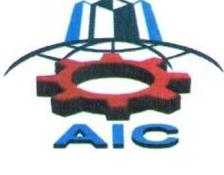 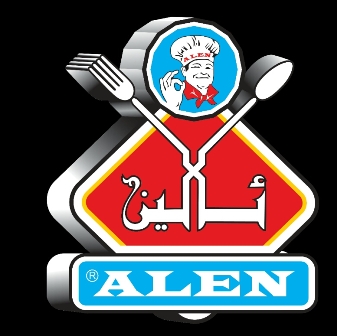 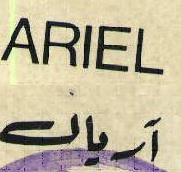 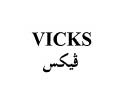 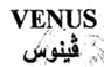 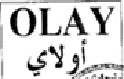 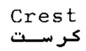 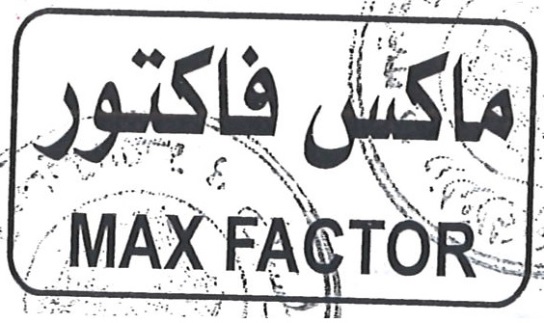 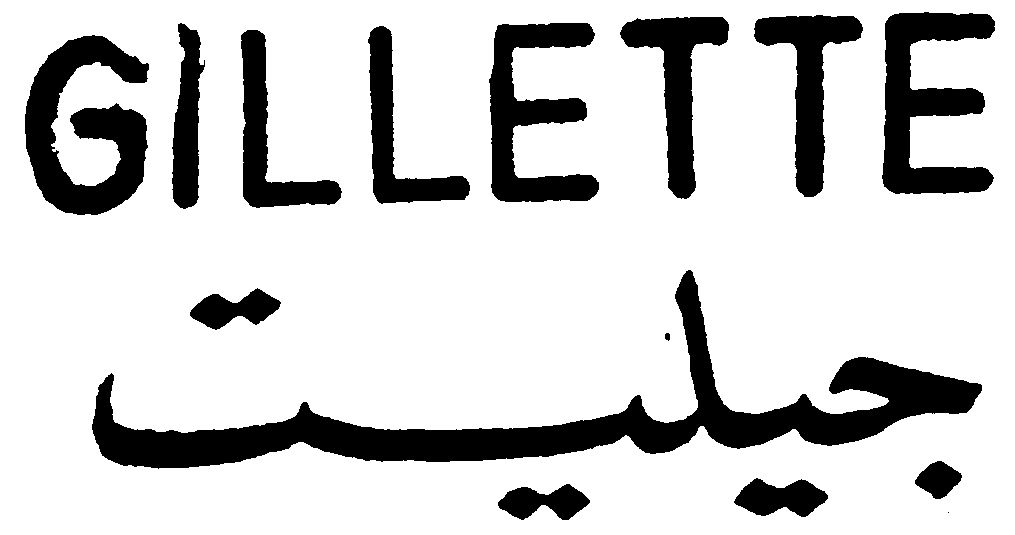 Sasha Feel the fashionCOSMAL CURE PROFESSIONALMULTI MEDICANEW WELL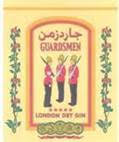 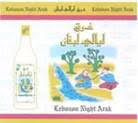 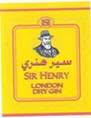 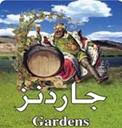 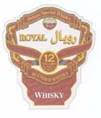 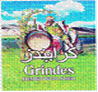 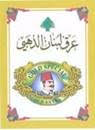 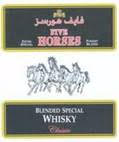 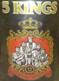 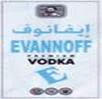 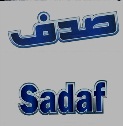 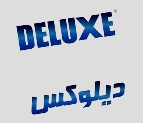 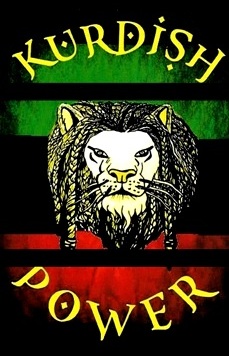 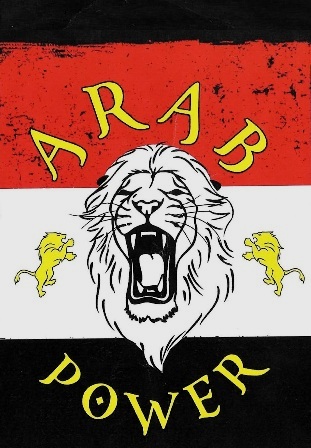 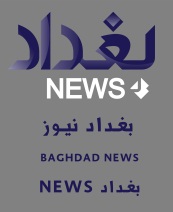 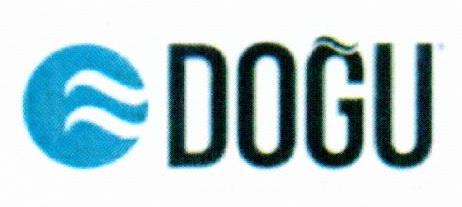 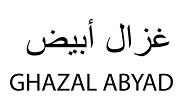 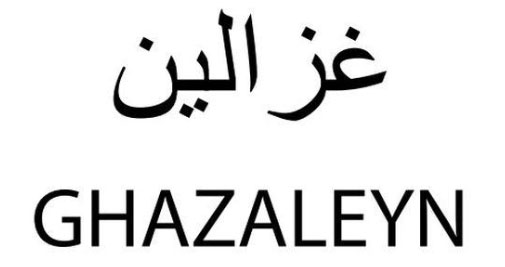 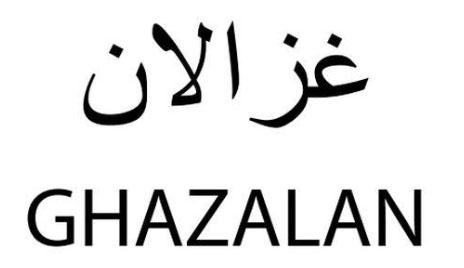 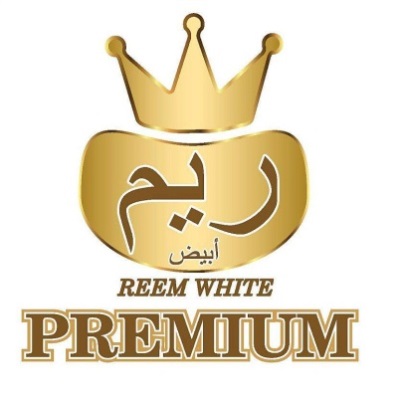 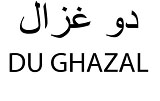 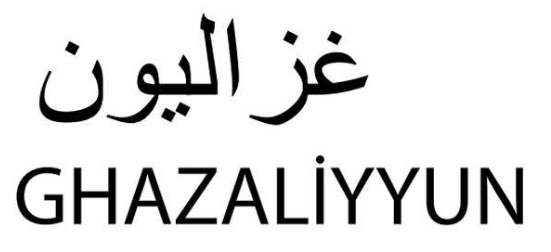 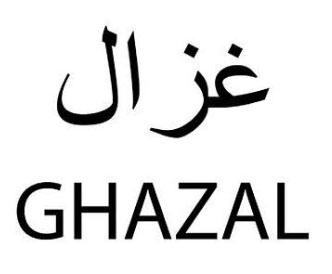 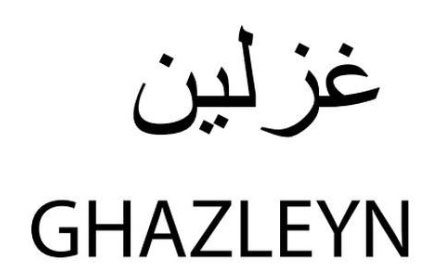 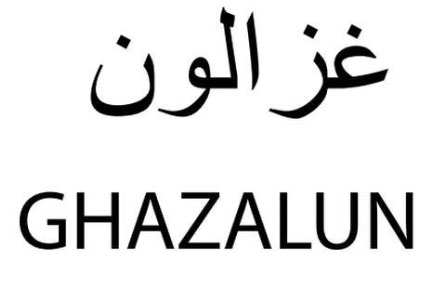 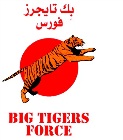 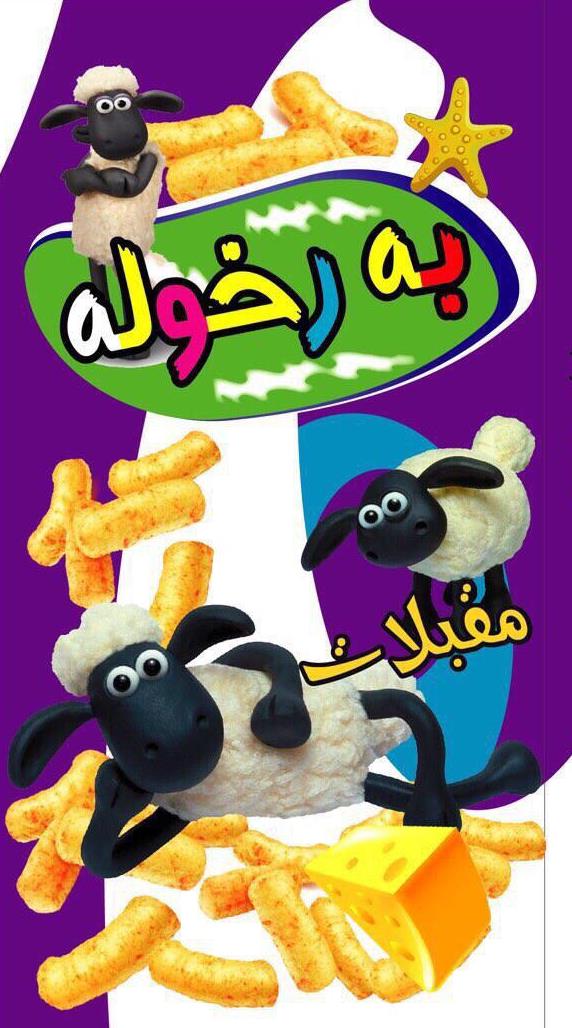 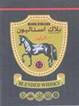 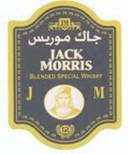 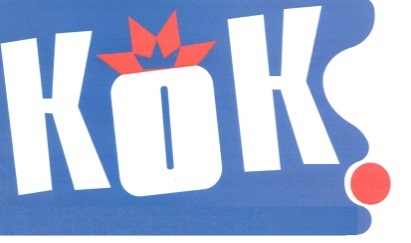 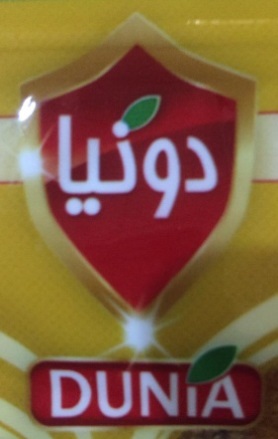 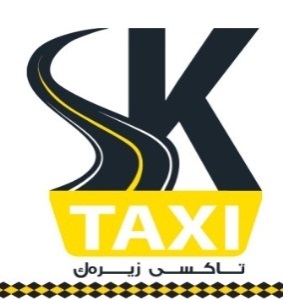 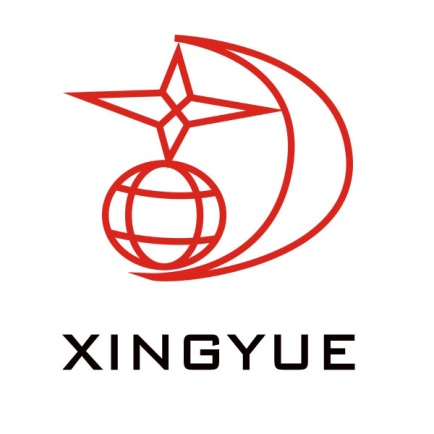 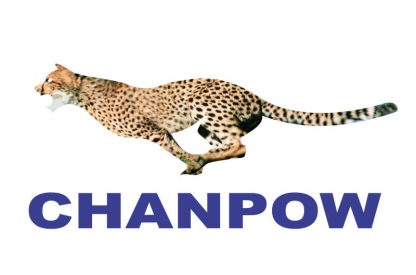 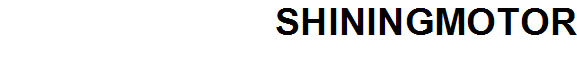 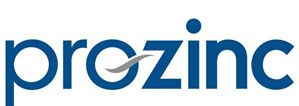 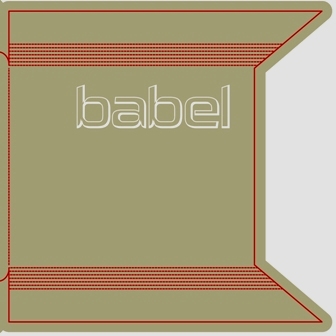 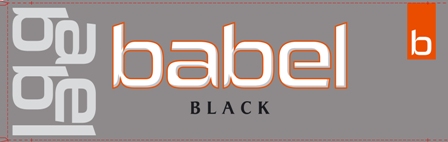 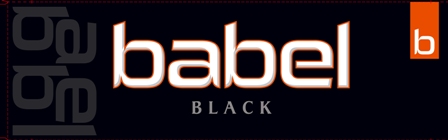 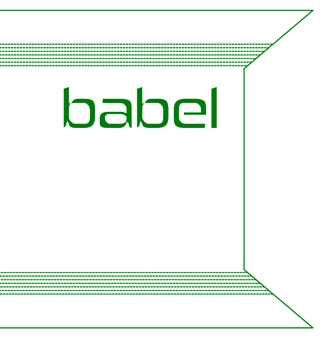 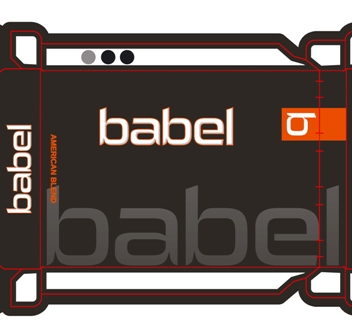 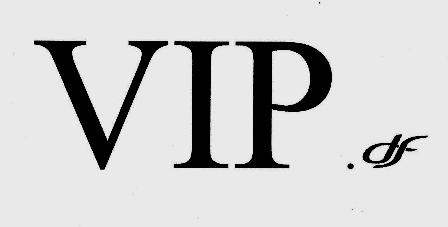 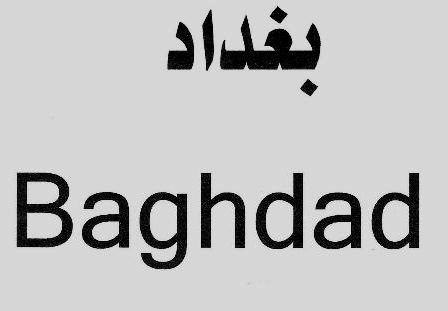 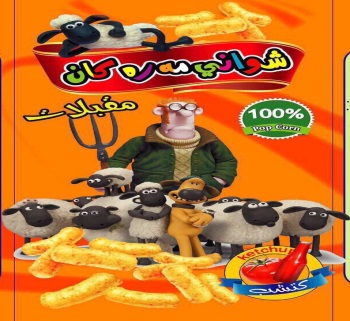 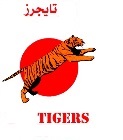 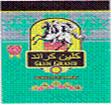 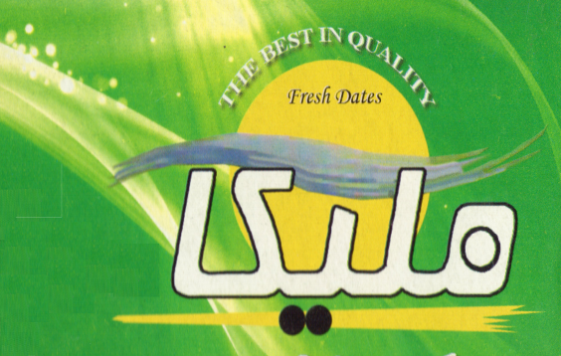 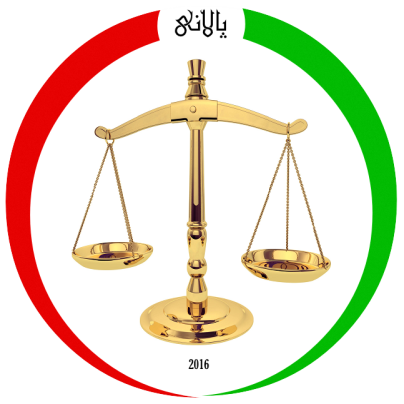 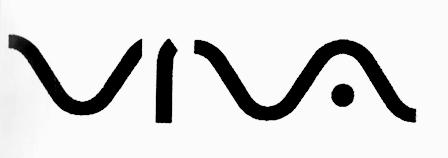 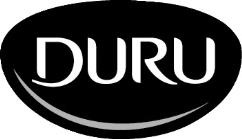 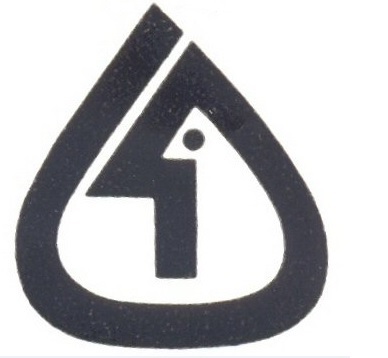 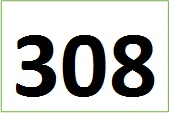 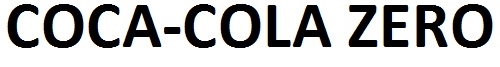 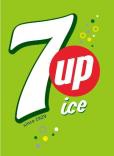 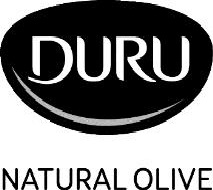 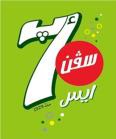 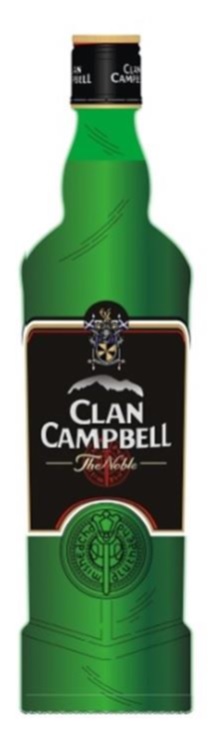 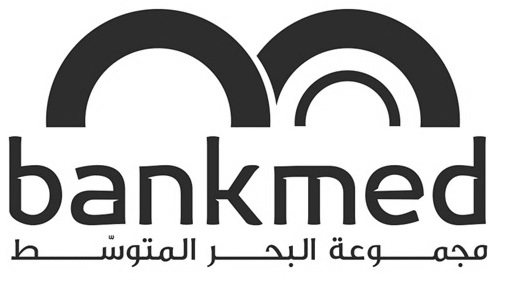 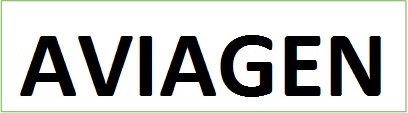 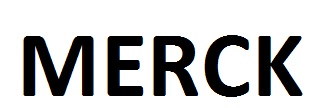 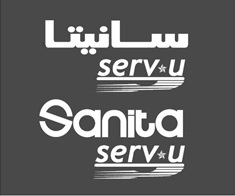 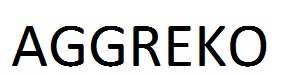 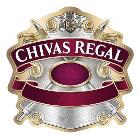 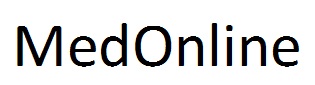 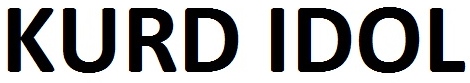 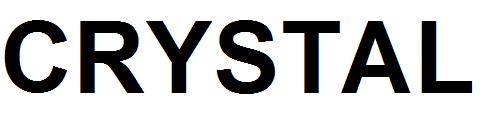 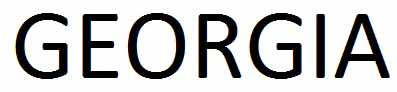 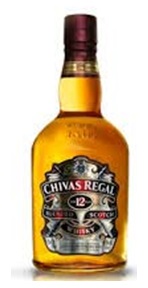 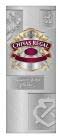 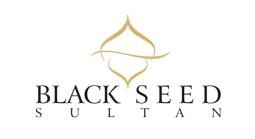 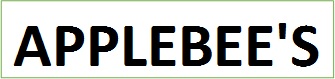 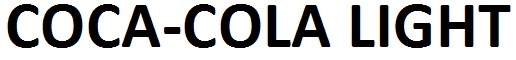 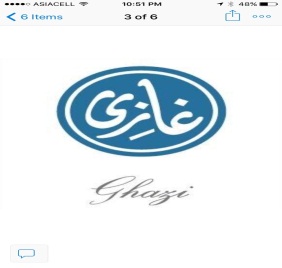 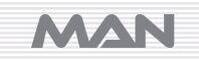 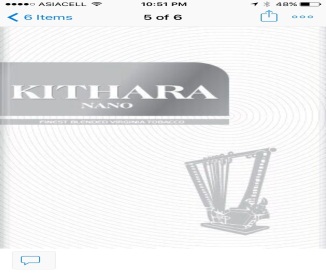 